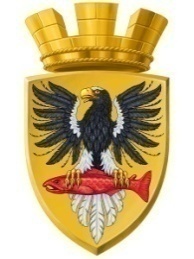 Р О С С И Й С К А Я   Ф Е Д Е Р А Ц И Я КАМЧАТСКИЙ КРАЙ      П О С Т А Н О В Л Е Н И ЕАДМИНИСТРАЦИИ ЕЛИЗОВСКОГО ГОРОДСКОГО ПОСЕЛЕНИЯот 07.02.2019                                                                                                №  131-п            г. Елизово		В соответствии с Федеральным законом от 06.10.2003 № 131-ФЗ «Об общих принципах организации местного самоуправления в Российской Федерации», Уставом Елизовского городского поселения, Порядком разработки и реализации муниципальных программ Елизовского городского поселения, утвержденным постановлением администрации Елизовского городского поселения от 29.02.2016  № 160-п, в целях уточнения объемов финансирования программных мероприятий ПОСТАНОВЛЯЮ:Внести изменения в муниципальную программу «Обеспечение доступным и комфортным жильем жителей Елизовского городского поселения в 2019 году», утвержденную постановлением администрации Елизовского городского поселения от 09.10.2018 № 1605-п, изложив в редакции  согласно приложению к настоящему постановлению.Муниципальному казенному учреждению «Служба по обеспечению деятельности администрации Елизовского городского поселения» опубликовать (обнародовать) настоящее постановление в средствах массовой информации и разместить в информационно-телекоммуникационной сети «Интернет» на официальном сайте администрации Елизовского городского поселения.Настоящее постановление вступает в силу после его официального опубликования (обнародования).Контроль за исполнением настоящего постановления оставляю за собой.Глава  администрации Елизовскогогородского поселения                                   				    Д.Б. ЩипицынМуниципальная программа«Обеспечение доступным и комфортным жильем жителей Елизовского городского поселения в 2019 году»г. Елизово2018 годСодержаниеПаспортМуниципальной программы«Обеспечение доступным и комфортным жильем жителей Елизовского городского поселения в 2019 году»Общие положения и обоснование ПрограммыТехнико-экономическое обоснование ПрограммыВ числе важнейших социальных проблем своей актуальностью выделяется задача обеспечения качественным, доступным и комфортным жильем жителей Елизовского городского поселения.Направления государственной жилищной политики в период до 2020 года определены Указом Президента Российской Федерации от 07.05.2012  № 600 «О мерах по обеспечению граждан Российской Федерации доступным и комфортным жильем и повышению качества жилищно-коммунальных услуг».Данная Программа разработана в соответствии с государственной программой Камчатского края «Обеспечение доступным и комфортным жильем жителей Камчатского края», утвержденной постановлением Правительства Камчатского края от 22.11.2013 № 520-п.Приоритетными задачами в части обеспечения граждан России доступным жильем в период до 2030 года являются повышение доступности жилья для населения и уровня комфорта жилищного фонда, обеспечение баланса спроса и предложения на рынке жилья.Жилищный фонд в Елизовском городском поселении по состоянию на 01.01.2018 составил 970,4 тыс. кв. метров, в том числе в многоквартирных домах – 808,7 тыс. кв. метров.В частной собственности находится 877,0 тыс. кв. метров или 90,4 процентов от площади всего жилищного фонда.Обеспеченность жильем населения Елизовского городского поселения составила 24,8 кв. метра, что на 0,8 кв. метра ниже среднего уровня по Камчатскому краю.Значительная часть жилищного фонда Елизовского городского поселения не удовлетворяет потребностям населения не только по объему, но и по своему качеству.Существующий жилищный фонд в Елизовском городском поселении в настоящее время имеет тенденцию к старению и ветшанию. Основными причинами, приводящими к ускоренному старению жилищного фонда и, как следствие, к признанию жилых помещений непригодными для проживания, являются сложные природно-климатические условия, воздействие сейсмических нагрузок, низкое качество использованных строительных материалов, несвоевременное проведение капитального ремонта жилищного фонда, а зачастую, и отсутствие такового. Общая площадь ветхого жилого фонда Елизовского городского поселения по состоянию на начало 2017 года составила 30,7 тысяч кв. метров или 3,2 процента от общей  площади жилых помещений.Практически все ранее построенные здания и сооружения в настоящее время имеют дефицит сейсмостойкости до 2,5 – 3 баллов, жилые дома устарели и не соответствуют современным требованиям комфортности проживания.В настоящее время особенно важна социальная направленность предлагаемых мер. Большинство граждан, проживающих в аварийных и непригодных жилых домах, не в состоянии самостоятельно приобрести или получить на условиях социального найма жилье удовлетворительного качества.Помимо наличия низкой покупательской способности населения на рынке жилья существует целый комплекс проблем, который препятствует инвестиционной активности в строительстве, причем речь идет как о невозможности реализации жилищных проектов крупными застройщиками, так и о сдерживании инвестиционной активности самих граждан – в части индивидуального жилищного строительства.Для основной части населения Елизовского городского поселения, имеющей относительно стабильные доходы и желающей приобрести жилое помещение в собственность, не представляется возможным приобрести его из-за недостаточности накоплений и отсутствия доступных долгосрочных кредитов. Острота проблемы определяется низкой доступностью жилья и ипотечных жилищных кредитов для населения. В сложившихся условиях жителям Елизовского городского поселения необходим доступ к долгосрочным ипотечным жилищным кредитам. Для поддержки темпов роста ипотечного кредитования, а также в целях сохранения влияния на рынок, необходимо проведение политики обеспечения доступности ипотечных кредитов.Переход к устойчивому функционированию и развитию жилищной сферы, обеспечению граждан доступным и комфортным жильем наиболее рационально может быть осуществлен на основе программно-целевого подхода к управлению выделяемыми на эти цели инвестиционными ресурсами.С целью повышения доступности жилья для жителей Елизовского городского поселения Программой предусмотрены различные механизмы содействия населению в решении жилищных вопросов:1)	Создание условий для развития рынка доступного жилья, развития жилищного строительства, в том числе строительства жилья эконом – класса, включая малоэтажное жилищное строительство.2)	Стимулирование строительства комфортного жилья, благоустройство территорий – мероприятия, направленные на создание комфортной среды проживания для всех категорий граждан.3)	Обеспечение территорий жилой застройки объектами социальной, инженерной инфраструктуры.4)	Подготовка документации по планировке территорий Елизовского городского поселения.5)	Переселение граждан из аварийного и непригодного для проживания жилищного фонда Елизовского городского поселения.	6)	Переселение граждан из многоквартирных жилых домов, сейсмоусиление или реконструкция которых экономически нецелесообразны, в благоустроенные жилые помещения.Данная Программа направлена на решение проблем, связанных с обеспечения доступным и комфортным жильем жителей Елизовского городского поселения.2.	Цели и задачи Программы, сроки и этапы ее реализации2.1.	Целью Программы является повышение доступности жилья и качества жилищного обеспечения населения, проживающего в Елизовском городском поселении. Цели Программы соответствуют:- приоритетам государственной жилищной политики, определенным Концепцией долгосрочного социально-экономического развития Российской Федерации на период до 2020 года, утвержденной Распоряжением Правительства Российской Федерации от 17.11.2008 № 1662-Р, а также целевым ориентирам, определенным Указом Президента Российской Федерации от 07.05.2012 № 600 «О мерах по обеспечению граждан Российской Федерации доступным и комфортным жильем и повышению качества жилищно-коммунальных услуг»;- стратегической цели государственной жилищной политики – создание комфортной среды проживания и жизнедеятельности для человека, которая позволяет не только удовлетворять жилищные потребности, но и обеспечивает высокое качество жизни в целом.2.2.	Для достижения цели Программы необходимо решение следующих задач:	- создание условий для развития жилищного  строительства в Елизовском городском поселении, подготовка документации по планировке территорий Елизовского городского поселения;	- повышение сейсмостойкости жилых домов;	-повышение сейсмостойкости основных объектов и систем жизнеобеспечения;	- переселение граждан из аварийного и непригодного для проживания жилищного фонда в Елизовском городском поселении;		- предоставление молодым семьям социальных выплат на приобретение жилья.2.3.	Срок реализации Программы – 2019 год.Мероприятия по реализации Программы и ее ресурсное обеспечениеЕлизовское городское поселение реализует мероприятия Программы по следующим направлениям:- Подпрограмма 1 «Стимулирование развития жилищного строительства в Елизовском городском поселении в 2019 году»;- Подпрограмма 2 «Повышение устойчивости жилых домов, основных объектов и систем жизнеобеспечения в Елизовском городском поселении в 2019 году»;- Подпрограмма 5 «Переселение граждан из аварийных жилых домов и непригодных для проживания жилых помещений в Елизовском городском  поселении в 2019 году»;- Подпрограмма 6 «Обеспечение жильем молодых семей в Елизовском городском поселении  в 2019 году».3.2.	В рамках Подпрограммы 1 «Стимулирование развития жилищного строительства в Елизовском городском поселении в 2019 году» будут выполнены мероприятия по разработке:- проектов планировки и проектов межевания территорий Елизовского городского поселения.3.3.	В рамках Подпрограммы 2 «Повышение устойчивости жилых домов, основных объектов и систем жизнеобеспечения в Елизовском городском поселении в 2019 году» запланировано обследование и паспортизация многоквартирных домов,  подлежащих сейсмоусилению.3.4. В рамках Подпрограммы 5 «Переселение граждан из аварийных жилых домов и непригодных для проживания жилых помещений в Елизовском городском поселении в 2019 году» осуществляются мероприятия по переселению граждан из аварийных домов и непригодных для проживания жилых помещений, снос аварийных жилых домов.3.5.	В рамках Подпрограммы 6 «Обеспечение жильем молодых семей в Елизовском городском поселении в 2019 году» осуществляются мероприятия по обеспечению предоставления молодым семьям социальных выплат на приобретение жилья, в том числе на оплату первоначального взноса при получении ипотечного жилищного кредита или займа на приобретение жилья или строительство индивидуального жилого дома.3.6.	Перечень основных мероприятий Программы представлен в приложениях  2, 3, 4, 7 к Программе.3.7.	Финансовое обеспечение реализации Программы представлено в приложении  1 к Программе.Анализ рисков реализации Программы4.1.	К рискам реализации Программы, которыми могут управлять ответственный исполнитель и участники Программы, уменьшая вероятность их возникновения, следует отнести следующие:1)	операционные риски, связанные с ошибками управления реализацией Программы, в том числе отдельных её участников, неготовности организационной инфраструктуры к решению задач, поставленных Программой, что может привести к нецелевому и/или неэффективному использованию бюджетных средств, невыполнению ряда мероприятий Программы или задержке в их выполнении. Данный риск может быть качественно оценен как умеренный.В рамках данной группы рисков можно выделить два основных:а)	риск участников, который связан с возникновением проблем в реализации Программы в результате недостаточной квалификации и (или) недобросовестности ответственных участников, что может привести к нецелевому и/или неэффективному использованию бюджетных средств, невыполнению ряда мероприятий программы. Данный риск обусловлен большим количеством участников реализации отдельных мероприятий Программы.б)	организационный риск, который связан с несоответствием организационной инфраструктуры реализации Программы её задачам, задержкой формирования соответствующих организационных систем к сроку начала реализации мероприятий Программы. Большое число участников реализации Программы, а также высокая зависимость реализации мероприятий Программы от принятия необходимых организационных решений требуют высокой эффективности координации их деятельности и отлаженных административных процедур для снижения данного риска. Реализация данного риска может привести к задержкам в реализации Программы, срыву сроков и результатов выполнения отдельных мероприятий.2)	риск финансового обеспечения, который связан с финансированием Программы в неполном объеме, как за счёт бюджетных, так и внебюджетных источников. Данный риск возникает по причине значительной продолжительности Программы, а также высокой зависимости её успешной реализации от привлечения федеральных средств и внебюджетных источников. Однако, учитывая формируемую практику программного бюджетирования в части обеспечения реализации Программы за счёт средств бюджетов, а также предусмотренные Программой меры по созданию условий для привлечения средств внебюджетных источников, риск сбоев в реализации Программы по причине недофинансирования можно считать умеренным.4.2.	Реализации Программы также угрожают следующие риски, которые связаны с изменениями внешней среды и которыми невозможно управлять в рамках реализации Программы:1)	риск ухудшения состояния экономики, что может привести к снижению бюджетных доходов, ухудшению динамики основных макроэкономических показателей, в том числе повышению инфляции, снижению темпов экономического роста и доходов населения. Такой риск для реализации Программы может быть качественно оценён как высокий.2)	риск возникновения обстоятельств непреодолимой силы, в том числе природных и техногенных катастроф и катаклизмов, что может привести к существенному снижению состояния жилищного фонда и коммунальной инфраструктуры, а также потребовать концентрации средств бюджетов разных уровней на преодоление последствий таких катастроф. На качественном уровне такой риск для Программы можно оценить как умеренный.4.3.	Меры управления рисками реализации Программы основываются на следующих обстоятельствах:1)	наибольшее отрицательное влияние из вышеперечисленных рисков на реализацию Программы может оказать риск ухудшения состояния экономики, который содержит угрозу срыва реализации Программы. Поскольку в рамках реализации Программы отсутствуют рычаги управления риском ухудшения состояния экономики, наибольшее внимание будет уделяться управлению институционально-правовым рискам.2)	управление рисками реализации Программы, которыми могут управлять ответственный исполнитель и участники Программы, должно соответствовать задачам и полномочиям существующих органов администрации Елизовского городского поселения, задействованных в реализации Программы.4.4.	Управление рисками реализации Программы будет осуществляться путем координации деятельности ответственных исполнителей и участников Программы.Прогноз ожидаемых социально-экономических результатов реализации Программы5.1.	Реализация Программы должна привести к созданию комфортной среды проживания и жизнедеятельности для человека, обеспечению населения доступным и качественным жильем.5.2.	В результате реализации Программы должен сложиться качественно новый уровень состояния жилищной сферы, создание безопасной и комфортной среды проживания и жизнедеятельности человека.5.3. Степень достижения запланированных результатов определяется целевыми показателями:6. Контроль за исполнением программных мероприятий6.1.	Управление и контроль за ходом реализации Программы осуществляет Управление финансов и экономического развития администрации Елизовского городского поселения.Подпрограмма 1«Стимулирование развития жилищного строительства в Елизовском городском поселении в 2019 году»(далее – Подпрограмма 1)Паспорт Подпрограммы 1. 1.	Технико-экономическое обоснование Подпрограммы 1Одной из основных проблем, оказывающих негативное воздействие на развитие строительства, в том числе жилищного, является отсутствие свободных территорий, обеспеченных инженерной инфраструктурой и отсутствие самих ресурсов на подключение новых объектов к инженерным коммуникациям. 	Выдача технических условий осуществляется сетевыми компаниями с завышенными требованиями, стоимость подключения к инженерным сетям делает строительство объекта недвижимости на уже приобретенном земельном участке экономически невыгодным.Развитие системы инженерной инфраструктуры должно осуществляться на основе долгосрочных программ развития территорий, которые разрабатываются и отражаются в документах территориального планирования.В этих целях для обеспечения благоприятных условий жизнедеятельности человека, в том числе с точки зрения обеспечения объектами социального и коммунального обеспечения, доступности таких объектов для населения (включая инвалидов), объектами инженерной инфраструктуры, благоустройства территорий необходимы мероприятия по подготовке градостроительных документов, включая проекты планировки территорий и проекты межевания территорий. Разработка проектов планировок приведет к согласованности действий по модернизации инфраструктурных сетей. Системный подход в планировании и развитии городских территорий позволит предложить инвесторам возможность строить, приобретать деловую и жилую недвижимость нужного качества с должным инфраструктурным обеспечением. Будет изменен сам порядок, при котором инвестор не будет искать участок неосвоенной территории, а выбирать из готовых и продуманных градостроительных решений.Необходимость разработки Подпрограммы 1 обусловлена следующими факторами:1)	обеспечение устойчивого развития территории путем разработки и утверждения градостроительной документации: проектов планировки и проектов межевания территорий, определенных Генеральным планом для жилищного строительства, рекреационных зон и объектов социального назначения;2)	увеличение рынка жилья. Администрация Елизовского городского поселения самостоятельно определяет очередность расселения и сноса многоквартирных домов, признанных аварийными и подлежащих сносу по следующим основаниям:1) наличие заключения Межведомственной комиссии по переводу жилых помещений в нежилые и нежилых помещений в жилые, о согласовании переустройства и (или) перепланировки жилых и нежилых помещений в жилых домах, а также, о признании помещения жилым помещением, жилого помещения непригодным для проживания и многоквартирного дома аварийным и подлежащим сносу на территории Елизовского городского поселения, о выявлении оснований для признания многоквартирного дома аварийным и подлежащим сносу;2) наличие заключения по сейсмостойкости здания «недопустимое состояние», согласно Методике по обследованию зданий типовой застройки с целью определения их сейсмостойкости и необходимости сейсмоусиления, утвержденной приказом от 30.06.2009 №43 Министерства строительства Камчатского края;3) принятие решения по комплексной застройке территории в соответствии с утвержденной градостроительной документацией и местными нормативами градостроительного проектирования взамен точечной застройки.2.	Цели и задачи Подпрограммы 1, сроки и этапы ее реализации2.1.	Основными целями Подпрограммы 1 являются:-	создание условий для развития жилищного строительства в Елизовском городском поселении;  -	повышение доступности жилья и качества жилищного обеспечения населения;-	организация комплекса мер, направленных на реализацию Генерального плана, Правил землепользования и застройки Елизовского городского поселения.Для достижения поставленных целей необходимо решение следующих задач:-	подготовка документации по планировке территорий Елизовского городского поселения под жилищное строительство.2.2.	Срок реализации Подпрограммы 1 – 2019  год.3.	Мероприятия по реализации Подпрограммы 1 и её ресурсное обеспечение3.1.	Для выполнения целей и задач в рамках Подпрограммы 1 предусмотрены мероприятия, обеспечивающие дальнейшую подготовку градостроительной документации Елизовского городского поселения для осуществления в целях обеспечения устойчивого развития территории, выделения элементов планировочной структуры, установления границ земельных участков, на которых расположены объекты капитального строительства, границ земельных участков, предназначенных для строительства и размещения линейных объектов, а также для установления параметров планируемого развития элементов планировочной структуры, зон планируемого размещения объектов, в том числе объектов местного значения. Для достижения этого необходима корректировка Правил землепользования и застройки Елизовского городского поселения.3.2.	Корректировка также обусловлена требованиями действующего законодательства Российской Федерации в части внесения изменений в карту градостроительного зонирования по итогам процедур, проведённых в соответствии с положениями ст. 33 Градостроительного кодекса РФ, и определения координат поворотных точек границ территориальных зон в системе координат, установленных для ведения государственного кадастра недвижимости.Перечень мероприятий с указанием объёмов работ и финансирования по основным направлениям реализации Подпрограммы 1 в разрезе источников финансирования приведён в приложении 2 к Программе.3.3.	Мероприятия могут быть скорректированы, изменены или дополнены по решению администрации Елизовского городского поселения.	3.4.	Финансирование Подпрограммы 1 предусматривается на принципах софинансирования за счет средств краевого и местного бюджетов.	Общий объем финансовых средств составляет – 10 101,0100 тыс. рублей, в том числе:	- краевой бюджет  - 10 000,0000 тыс. рублей;- местный бюджет – 101,0100 тыс. рублей. 3.5.	Объёмы финансирования могут изменяться исходя из возможностей бюджетов разных уровней.4.	Анализ рисков реализации Подпрограммы 14.1.	К рискам реализации Подпрограммы 1, которыми управляет исполнитель, следует отнести следующие.1.	Операционные риски, связанные с ошибками управления реализацией Подпрограммы 1:а)	риск исполнителей, который связан с возникновением проблем при реализации Подпрограммы 1 в результате недостаточной квалификации и (или) недобросовестности ответственных исполнителей, что может привести к нецелевому и/или неэффективному использованию бюджетных средств, невыполнению ряда мероприятий Подпрограммы 1;б)	организационный риск, который связан с несоответствием организационной инфраструктуры реализации Подпрограммы 1 её задачам, задержкой формирования соответствующих организационных систем к сроку начала реализации мероприятий. Реализация данного риска может привести к задержкам в реализации Подпрограммы 1, срыву сроков и результатов выполнения отдельных мероприятий.4.2.	Риск финансового обеспечения, который связан с финансированием Подпрограммы 1 в неполном объёме. Данный риск возникает в связи с высокой дотационностью бюджета Елизовского городского поселения, участников реализации мероприятий Подпрограммы 1.Учитывая формируемую практику программного бюджетирования в части обеспечения реализации Подпрограммы 1 за счёт средств бюджетов, риск сбоев в реализации Подпрограммы 1 по причине недофинансирования можно считать умеренным.4.3.	Реализации Подпрограммы 1 также угрожают следующие риски, которыми невозможно управлять в рамках реализации Подпрограммы 1:-	проявление высокой сейсмической активности территории;-	неблагоприятные климатические условия;-	дефицит высококвалифицированных кадров строительных специальностей;-	экономическая нестабильность, рост инфляции.4.4.	Нормативные правовые риски – непринятие или несвоевременное принятие необходимых нормативных актов отрицательно повлияют на мероприятия Подпрограммы 1.Минимизация рисков связана с качеством планирования и оперативного внесения необходимых изменений в действующие, а также разработкой новых нормативных правовых актов Елизовского городского поселения.5.	Прогноз ожидаемых социально-экономических результатов реализации Подпрограммы 15.1.	Реализация Подпрограммы 1 позволит разработать проекты планировки совмещенных с проектами межевания новых и застроенных территорий Елизовского городского поселения. Наличие проектов позволит сократить срок постановки земельных участков на кадастровый учет. 5.2. Степень достижения запланированных результатов определяется целевыми показателями:5.3.	На достижение целевых значений индикаторов целей и показателей решения задач Подпрограммы 1 влияют внешние факторы и риски, характеристика которых представлена в разделе 4 Подпрограммы 1.6.	Контроль за исполнением мероприятий Подпрограммы 1 6.1.	Общее руководство и контроль за исполнением мероприятий Подпрограммы 1 осуществляется Управлением архитектуры и градостроительства администрации Елизовского городского поселения.6.2.	Управление архитектуры и градостроительства администрации Елизовского городского поселения обеспечивает своевременное и целевое использование бюджетных средств, организует работу по реализации Подпрограммы 1 в рамках своих полномочий, решает вопросы бюджетного финансирования Подпрограммы 1, в установленном порядке предоставляет бюджетные заявки, уточняет целевые показатели и затраты по мероприятиям, контролирует ход выполнения работ, обеспечивает подготовку и предоставление отчетов о выполнении Подпрограммы 1.Подпрограмма 2 «Повышение устойчивости жилых домов, основных объектов и систем жизнеобеспечения в Елизовском городском поселении в 2019 году»(далее Подпрограмма 2)Паспорт Подпрограммы 21.	Технико-экономическое обоснование Подпрограммы 2Тихоокеанское побережье Камчатки относится к самым высокосейсмичным регионам мира, в которых наблюдается самая большая частота катастрофических землетрясений.Полуостров Камчатка находится в непосредственной близости к разрывам и разломам краевой зоны Тихого океана и характеризуется высокой степенью сейсмической и вулканической активности и цунами опасности, открытость полуострова для тропических циклонов и северных холодных ветров являются основными причинами проходящих на территории Камчатского края разрушительных тектонических и природных явлений, приносящих высокую опасность для ее населения.По уровню проявления природных и связанных с ними техногенных катастроф Камчатский край по градации МЧС России относится к субъектам 1-й степени опасности, по уровню сейсмической опасности Камчатский край занимает одно из первых мест в Российской Федерации среди территорий, находящихся в сейсмических зонах.По долгосрочному сейсмическому прогнозу сохраняется очень высокая сейсмическая опасность в районе г. Петропавловска-Камчатского и г. Елизово, где проживает основная часть населения полуострова. Суммарная вероятность возникновения разрушительного землетрясения силой 7-9 баллов в эти годы достигает 53,4 процента. Большую опасность для жителей г. Елизово, в случае землетрясения, представляют мелкоблочные жилые дома, построенные по индивидуальным проектам и крупноблочные жилые дома серии 1-307с и 1-306с 1970-1980-х годов постройки, не имеющие необходимой прочности, что грозит гибели  людей, проживающих в них. Объекты жилищного фонда на территории Елизовского городского поселения подвергнуты обследованию на предмет технического состояния основных несущих конструкций, их фактической сейсмостойкости, возможности дальнейшей эксплуатации. В 2010-2011 годах на предмет сейсмостойкости обследовано 73 объекта жилищного фонда Елизовского городского поселения. Обследования выполнены в соответствии с «Методикой по обследованию зданий типовой застройки с целью определения их сейсмостойкости и необходимости сейсмоусиления», утвержденной Приказом Министерства строительства Камчатского края № 43 от 30.06.2009. 2.	Цели и задачи Подпрограммы 2, сроки и этапы её реализации2.1.	Основной целью Подпрограммы 2 является повышение безопасности проживания граждан Елизовского городского поселения до приемлемого уровня в условиях высокой сейсмической активности.2.2.	Исходя из цели Подпрограммы 2, необходимо решить задачу по повышению сейсмостойкости многоквартирных домов.2.3.	Срок реализации Подпрограммы 2 – 2019 год.3.	Мероприятия по реализации Подпрограммы 2 и ее ресурсное обеспечение3.1. Для выполнения целей и задач в рамках Подпрограммы 2 предусмотрены следующие мероприятия: 1) обследование и паспортизация многоквартирных домов, подлежащих сейсмоусилению; Перечень мероприятий с указанием объёмов работ и финансирования по основным направлениям реализации Подпрограммы 2 приведен в приложении  3 к Программе.3.2.	Мероприятия могут быть скорректированы, изменены или дополнены по решению администрации Елизовского городского поселения.3.3.	Общий объем финансирования составляет 200,0000  тыс. рублей, в том числе: 	- краевой бюджет  - 0,000 тыс. рублей;- местный бюджет – 200,0000 тыс. рублей.3.4.	Объём финансирования может изменяться исходя из возможностей бюджета Елизовского городского поселения.4.	Анализ рисков реализации Подпрограммы 24.1.	К рискам реализации мероприятий Подпрограммы 2, которой управляет ответственный исполнитель, следует отнести следующие.1)	операционные риски, связанные с ошибками управления реализацией Подпрограммы 2:а)	риск исполнителей, который связан с возникновением проблем при реализации Подпрограммы 2 в результате недостаточной квалификации и (или) недобросовестности ответственных исполнителей, что может привести к нецелевому и/или неэффективному использованию бюджетных средств, невыполнению ряда мероприятий Подпрограммы 2;б)	организационный риск, который связан с несоответствием организационной инфраструктуры реализации Подпрограммы 2 её задачам, задержкой формирования соответствующих организационных систем к сроку начала реализации мероприятий. Реализация данного риска может привести к задержкам в реализации Подпрограммы 2, срыву сроков и результатов выполнения отдельных мероприятий;2)	риск финансового обеспечения, который связан с финансированием Подпрограммы 2 в неполном объёме. Данный риск возникает в связи с высокой дотационностью бюджета Елизовского городского поселения, участников реализации мероприятий Подпрограммы 2.Учитывая формируемую практику программного бюджетирования в части обеспечения реализации Подпрограммы 2 за счёт средств бюджетов, риск сбоев в реализации Подпрограммы 2 по причине недофинансирования можно считать умеренным.4.2.	Реализации Подпрограммы 2 также угрожают следующие риски, которыми невозможно управлять в рамках реализации Подпрограммы 2:1)	проявление высокой сейсмической активности территории;2)	неблагоприятные климатические условия;3)	дефицит высококвалифицированных кадров строительных специальностей;4)	экономическая нестабильность, рост инфляции.4.3.	Нормативные правовые риски – непринятие или несвоевременное принятие необходимых нормативных актов отрицательно повлияют на мероприятия Подпрограммы 2.Минимизация рисков связана с качеством планирования и оперативного внесения необходимых изменений в действующие, а также разработки новых нормативных правовых актов Елизовского городского поселения.4.4.	Меры управления рисками реализации Подпрограммы 2 основываются на следующих обстоятельствах:1)	Наибольшее отрицательное влияние из вышеперечисленных рисков на реализацию Подпрограммы 2 может оказать реализация институционально-правового и риска ухудшения состояния экономики, которые содержат угрозу срыва реализации Подпрограммы 2. Поскольку в рамках реализации Подпрограммы 2 отсутствуют рычаги управления риском ухудшения состояния экономики, наибольшее внимание будет уделяться управлению институционально-правовым рискам.2)	Управление рисками реализации Подпрограммы 2, которыми могут управлять ответственный исполнитель и участники Подпрограммы 2, должно соответствовать задачам и полномочиям Елизовского городского поселения и организаций, задействованных в реализации Подпрограммы.4.5.	Управление рисками реализации Подпрограммы будет осуществляться путем координации деятельности ответственного исполнителя и участников Подпрограммы 2.5.	Прогноз ожидаемых социально-экономических результатов реализации Подпрограммы 25.1.Реализация Подпрограммы 2 позволит:1)	уточнить характеристики сейсмической опасности и сейсмического риска для наиболее опасных в сейсмическом отношении существующих многоквартирных домов.5.2. Степень достижения запланированных результатов определяется целевыми показателями:5.3.	На достижение целевых значений индикаторов целей и показателей решения задач Подпрограммы 2 влияют внешние факторы и риски, характеристика которых представлена в разделе 4 Подпрограммы 2.6.	Контроль за исполнением мероприятий Подпрограммы 2 6.1.	Общее руководство и контроль за исполнением мероприятий Подпрограммы 2 осуществляется Управлением архитектуры и градостроительства администрации Елизовского городского поселения и Управлением имущественных отношений администрации Елизовского городского поселения.6.2.	Управление архитектуры и градостроительства администрации Елизовского городского поселения обеспечивает своевременное и целевое использование бюджетных средств, организует работу по реализации Подпрограммы 2 в рамках своих полномочий, решает вопросы бюджетного финансирования Подпрограммы 2, в установленном порядке предоставляет бюджетные заявки, уточняет целевые показатели и затраты по мероприятиям, контролирует ход выполнения работ, обеспечивает подготовку и предоставление отчетов о выполнении Подпрограммы 2.Подпрограмма 5«Переселение граждан из аварийных жилых домов и непригодных для проживания жилых помещений в Елизовском городском поселении в 2019 году»(далее – Подпрограмма 5)Паспорт  Подпрограммы 51.	Технико-экономическое обоснование Подпрограммы 5Проблема обеспечения жильём населения, проживающего в аварийном жилищном фонде, продолжает оставаться в числе особо актуальных и первостепенных для Елизовского городского поселении, где значительная часть жилищного фонда не удовлетворяет потребностям населения не только по объёму, но и по своему качеству.Существующий жилищный фонд в Елизовском городском поселении в настоящее время имеет тенденцию к старению и ветшанию. Основными причинами, приводящими к ускоренному старению жилищного фонда и, как следствие, к признанию жилых помещений непригодными для проживания, являются сложные природно-климатические условия, воздействие сейсмических нагрузок, низкое качество использованных строительных материалов, несвоевременное проведение капитального ремонта жилищного фонда, а зачастую, и отсутствие такового.Аварийный жилищный фонд ухудшает внешний облик города Елизово, сдерживает развитие инженерной инфраструктуры.Администрация Елизовского городского поселении не имеют возможности предоставить гражданам, проживающим в аварийном жилищном фонде на условиях социального найма, благоустроенные жилые помещения, соответствующие установленным санитарным и техническим правилам и нормам, по причине отсутствия финансовых возможностей и свободных жилых помещений, находящихся в муниципальной собственности, не хватает средств и для нового строительства.Процесс ликвидации непригодного для проживания жилья идёт крайне медленно. В настоящее время решить проблему переселения граждан из аварийного жилищного фонда только за счёт средств местного бюджета невозможно. Для решения данной проблемы требуется финансовая поддержка за счёт средств краевого бюджета, что и предусмотрено в рамках реализации настоящей Подпрограммы 5.Подпрограммой 5 предусматривается:-  расселение 8 жилых помещений из аварийного жилого дома площадью  284,0 кв. метров; 	- снос 2-х аварийных жилых домов.2.	Цели и задачи Подпрограммы 5, сроки и этапы ее реализации2.1.	Целью Подпрограммы 5 является финансовое и организационное обеспечение переселения граждан из семи аварийных жилых домов в Елизовском городском поселении в 2019 году за счёт средств краевого и местного бюджетов в соответствии с жилищным законодательством.2.2.	Для достижения цели Подпрограммы 5 необходимо решить следующую задачу – переселение граждан из аварийных жилых домов и непригодных для проживания жилых помещений.2.3.	Реализация мероприятий Подпрограммы 5 предусмотрена в течение 2019 года.3.	Мероприятия по реализации Подпрограммы 5 и ее ресурсное обеспечение3.1	В рамках Подпрограммы 5 будут осуществлены следующие мероприятия:1) выкуп жилых помещений у собственников;2) приобретение жилых помещений у застройщиков для расселения нанимателей муниципальных квартир;3) снос 2-х домов.3.2.	Для реализации подпрограммных мероприятий требуется:-	формирование перечня аварийных многоквартирных домов для включения в Подпрограмму 5 с указанием общих характеристик каждого жилого дома, количества проживающих лиц и количества семей, вида собственности жилых помещений; - расчёт потребности в финансовых средствах на реализацию Подпрограммы;- оценка состояния рынка жилья для принятия решения о приобретении жилых помещений для расселения граждан, проживающих в муниципальных квартирах аварийного жилищного фонда, при этом главным критерием должна стать стоимость жилья, которая должна быть минимальной при соблюдении определенных законом гарантий по размерам и качеству предоставляемого жилья;- утверждение размера выкупной цены изымаемых жилых помещений, находящихся в собственности граждан, проживающих в аварийных жилых домах;- переселение граждан из муниципальных квартир в аварийном доме в приобретенные квартиры;- контроль за целевым использованием средств краевого и местного бюджетов;- обеспечение переселения граждан из аварийных многоквартирных домов в предельно сжатые сроки для минимизации издержек по содержанию аварийного дома и сокращения сроков включения освобождающегося земельного участка в хозяйственный оборот.3.3.	При обосновании объема средств финансирования Программы 5 по переселению граждан учитывается требование ст. 89 Жилищного Кодекса, согласно которой предоставляемое жилье должно быть равнозначным ранее занимаемому жилому помещению.  Равнозначным признается жилое помещение, общая площадь которого не менее площади освобождаемого помещения, а количество комнат не менее количества комнат в освобождаемом жилом помещении.
          Площадь расселяемых жилых помещений – 284,0 кв. метров. Планируемая стоимость приобретения жилых помещений для их предоставления по договорам социального найма гражданам, проживающим в муниципальных квартирах аварийных домов, составляет в 2019 году 82,0 тыс. руб. за 1 кв. метр.Планируемый размер выкупной цены находящихся в собственности граждан изымаемых жилых помещений, расположенных в аварийных жилых домах на территории Елизовского городского поселения, определяется на основании заключения независимого оценщика.3.4.	Мероприятия Подпрограммы 5 (приложение  4) реализуются за счёт средств краевого и местного бюджетов, при этом общий объём финансирования Подпрограммы 5 за счёт всех источников составляет 20 400,0000 тыс. рублей, в том числе:- средства краевого бюджета  20 000,00000 тыс. рублей;- средства местного бюджета -  400,0000 тыс. рублей.Перечень аварийных домов, в отношении которых планируется переселение граждан и расчёт объема финансирования переселения приведены в Приложениях  5, 6 к Программе.4.	Анализ рисков реализации Подпрограммы 5 4.1.	К рискам реализации Подпрограммы 5, которыми может управлять исполнитель, следует отнести следующие.1)	Операционные риски, связанные с ошибками управления реализацией Подпрограммы 5:а)	Риск исполнителей, который связан с возникновением проблем в реализации Подпрограммы 5 в результате недостаточной квалификации и (или) недобросовестности ответственных исполнителей, что может привести к нецелевому и/или неэффективному использованию бюджетных средств, невыполнению ряда мероприятий Подпрограммы 5.б)	Организационный риск, который связан с несоответствием организационной инфраструктуры реализации Подпрограммы 5 её задачам, задержкой формирования соответствующих организационных систем к сроку начала реализации мероприятий. Большое число участников реализации Подпрограммы 5, а также высокая зависимость реализации мероприятий Подпрограммы 5 от принятия необходимых организационных решений требуют высокой эффективности координации их деятельности и отлаженных административных процедур для снижения данного риска. Реализация данного риска может привести к задержкам в реализации Подпрограммы 5, срыву сроков и результатов выполнения отдельных мероприятий.2)	Риск финансового обеспечения, который связан с финансированием Подпрограммы 5 в неполном объеме за счёт бюджетных средств. Данный риск возникает по причине значительной продолжительности Подпрограммы. Однако, учитывая формируемую практику программного бюджетирования в части обеспечения реализации Подпрограммы 5 за счёт средств бюджетов, риск сбоев в реализации Подпрограммы 5 по причине недофинансирования можно считать умеренным.4.2.	Реализации Подпрограммы 5 также угрожают следующие риски, которые связаны с изменением внешней среды и которыми невозможно управлять.1)	Риск ухудшения состояния экономики, что может привести к снижению бюджетных доходов, ухудшению динамики основных макроэкономических показателей, в том числе повышению инфляции, снижению темпов экономического роста и доходов населения, что может оказать существенное негативное влияние на динамику основных показателей жилищного строительства, ипотечного жилищного кредитования, такой риск для реализации Подпрограммы 5 может быть качественно оценен как высокий.2)	Нормативные правовые риски – непринятие или несвоевременное принятие необходимых нормативных актов, влияющих на мероприятия Подпрограммы 5.4.3	Минимизация рисков связана с качеством планирования и оперативного внесения необходимых изменений в действующие, а также разработки новых нормативных правовых актов Елизовского городского поселения.Меры управления рисками реализации Подпрограммы 5 основываются на следующих обстоятельствах.Управление рисками реализации Подпрограммы 5, которыми могут управлять ответственный исполнитель Подпрограммы 5, должно соответствовать задачам и полномочиям существующих органов государственной власти и организаций, задействованных в реализации Подпрограммы 5.5.	Прогноз ожидаемых социально-экономических результатов реализации Подпрограммы 5 5.1. Реализация Подпрограммы 5 позволит произвести расселение 10 жилых помещений общей площадью 395,7 кв. метров из трех аварийных жилых домов.  5.2.Степень достижения запланированных результатов определяется целевыми показателями:На достижение целевых значений индикаторов целей и показателей решения задач Подпрограммы 5 влияют внешние факторы и риски, характеристика которых представлена в разделе 4 Подпрограммы 5.6.	Контроль за исполнением мероприятий Подпрограммы 5 6.1.	Общее руководство и контроль за исполнением мероприятий Подпрограммы 5 осуществляется Управлением имущественных отношений администрации Елизовского городского поселения.Подпрограмма 6«Обеспечение жильем молодых семей в Елизовском городском поселении в 2019 году» (далее – Подпрограмма 6)Паспорт Подпрограммы 61.	Технико-экономическое обоснование Подпрограммы 6Реализация Подпрограммы 6 осуществляется на основании:  - постановления  Правительства  Российской Федерации от 17 декабря 2010  № 1050 «О реализации отдельных мероприятий государственной программы Российской Федерации «Обеспечение доступным и комфортным жильем и коммунальными услугами граждан Российской Федерации»;- постановления Правительства  Камчатского края от 22 ноября 2013 № 520-п «О государственной  программе Камчатского края «Обеспечение доступным и комфортным жильем жителей Камчатского края»; - постановления Правительства Камчатского края от 04.12.2008 № 401-П «Об установлении Порядка и условий признания молодой семьи, имеющей достаточные доходы, позволяющие получить кредит, либо иные денежные средства для оплаты расчётной (средней) стоимости жилья в части, превышающей размер предоставляемой социальной выплаты, для включения её в качестве участника подпрограммы «Обеспечение жильем молодых семей» федеральной целевой программы «Жилье» на 2015-2020 годы»;- постановления Правительства Камчатского края от 31.03.2015 № 111-П «Об утверждении порядка формирования списков молодых семей».Подпрограмма 6 направлена на реализацию одного из приоритетных национальных проектов «Доступное и комфортное жилье – гражданам России», который формирует систему оказания государственной поддержки определенным категориям граждан в приобретении жилья или строительства индивидуального жилого дома. Отличительными чертами Подпрограммы 6 являются: создание условий для активного использования ипотечного жилищного кредитования при решении жилищной проблемы молодых семей, предоставление социальных выплат молодым семьям путём использования свидетельств о праве на получение социальной выплаты на приобретение жилого помещения или строительство индивидуального жилого дома.Для решения проблемы обеспечения жильем молодых семей требуется участие и взаимодействие органов государственной власти всех уровней, органов местного самоуправления и других организаций, что обусловлено необходимостью применения программных методов. Подпрограмма 6 ориентирована на социальную категорию населения, нуждающуюся в улучшении жилищных условий и требующую бюджетную поддержку – молодые семьи. Молодые семьи не могут получить доступ на рынок жилья без бюджетной поддержки, даже имея достаточный уровень дохода для получения ипотечного кредита, поскольку не могут оплатить первоначальный взнос при получении кредита. Молодые семьи являются приобретателями первого в своей жизни жилья, а значит, не имеют в собственности жилого помещения, которое можно было бы использовать как актив для оплаты первоначального взноса при получении ипотечного жилищного кредита, а также ещё не имели возможности накопить необходимые средства на эти цели. Получение ипотечных жилищных кредитов будет являться хорошим стимулом для улучшения жилищных условий молодых семей. В Елизовском городском поселении в период 2014-2018 годов реализовывалась муниципальная программа «Обеспечение жильем молодых семей в Елизовском городском поселении», в рамках которой были обеспечены жильем 70 молодых семей.По состоянию на 01.06.2018 года зарегистрировано для участия в Подпрограмме 6 65 молодые семьи. Острота проблемы определяется низкой доступностью жилья и ипотечных жилищных кредитов, как для всего населения, так и для данной категории населения.Поддержка молодых семей при решении жилищной проблемы станет основой стабильных условий жизни для данной наиболее активной части населения, повлияет на улучшение демографической ситуации в Камчатском крае.2.	Цели и  задачи Подпрограммы 6, сроки и этапы ее реализации2.1.	Целью Подпрограммы 6 является муниципальная поддержка молодых семей, признанных в установленном порядке нуждающимися в улучшении жилищных условий, для улучшения демографической ситуации и стабилизации условий жизни для наиболее активной части населения – молодежи.2.2.	Для достижения цели Подпрограммы 6 необходимо решить следующие задачи:1)	обеспечить предоставление молодым семьям социальных выплат на приобретение жилья, в том числе на оплату первоначального взноса при получении ипотечного жилищного кредита или займа на приобретение жилья или строительство индивидуального жилого дома;2)	создать условия для привлечения молодыми семьями собственных средств, финансовых средств банков и других организаций, предоставляющих ипотечные жилищные кредиты и займы для приобретения жилья или строительства индивидуального жилого дома.2.3.  Участником Подпрограммы 6 может быть молодая семья, в том числе молодая семья, имеющая одного ребенка  и более, где один из супругов не является гражданином Российской Федерации либо является участником Государственной программы по оказанию содействия добровольному переселению в Российскую Федерацию соотечественников, проживающих за рубежом, а также неполная молодая семья, состоящая из одного молодого родителя, являющегося гражданином Российской Федерации либо являющегося участником Государственной программы по оказанию содействия добровольному переселению в Российскую Федерацию соотечественников, проживающих за рубежом, и одного ребенка и более, соответствующие следующим требованиям:1)	возраст каждого из супругов либо одного родителя в неполной семье на день принятия Министерством образования и молодежной политики Камчатского края решения о включении молодой семьи – участника Подпрограммы 6 в список претендентов на получение социальной выплаты в планируемом году не превышает 35 лет;2)	молодая семья признана нуждающейся в жилом помещении;3)	наличие у семьи доходов, позволяющих получить кредит, либо иных денежных средств, достаточных для оплаты расчётной (средней) стоимости жилья в части, превышающей размер предоставляемой социальной выплаты. Участие в Подпрограмме 6 является добровольным.В первую очередь в списки участников Подпрограммы, изъявивших желание получить социальную выплату в планируемом году, включаются молодые семьи – участники Подпрограммы, поставленные на учёт в качестве нуждающихся в улучшении жилищных условий до 1 марта 2005 г., а также молодые семьи, имеющие 3-х и более детей.2.4.	Признание молодой семьи, имеющей достаточные доходы, позволяющие получить кредит, либо иные денежные средства для оплаты расчётной (средней) стоимости жилья в части, превышающей размер предоставляемой социальной выплаты, для включения ее в качестве участника Подпрограммы 6 осуществляется в порядке и на условиях, установленных  Постановлением Правительства Камчатского края от 04.12.2008 № 401-П «Об установлении Порядка и условий признания молодой семьи, имеющей достаточные доходы, позволяющие получить кредит, либо иные денежные средства для оплаты расчётной (средней) стоимости жилья в части, превышающей размер предоставляемой социальной выплаты, для включения её в качестве участника подпрограммы «Обеспечение жильем молодых семей» федеральной целевой программы «Жилье» на 2015-2020 годы».2.5.	Под нуждающимися в жилых помещениях, в соответствии с Подпрограммой 6, понимаются молодые семьи, поставленные на учёт в качестве нуждающихся в улучшении жилищных условий до 1 марта ., а также молодые семьи, признанные органами местного самоуправления по месту их постоянного жительства нуждающимися в жилых помещениях после 1 марта . по тем же основаниям, которые установлены статьей 51 Жилищного кодекса Российской Федерации для признания граждан нуждающимися в жилых помещениях, предоставляемых по договорам социального найма, вне зависимости от того, поставлены ли они на учёт в качестве нуждающихся в жилых помещениях.При определении для молодой семьи уровня обеспеченности общей площадью жилого помещения учитывается суммарный размер общей площади всех пригодных для проживания жилых помещений, занимаемых членами молодой семьи по договорам социального найма, и (или) жилых помещений и (или) части жилого помещений (жилых помещений), принадлежащих членам молодой семьи на праве собственности.2.6.	Социальные выплаты используются на приобретение жилого помещения или создание объекта индивидуального жилищного строительства: для оплаты цены договора купли-продажи жилого помещения (за исключением случаев, когда оплата цены договора купли-продажи предусматривается в составе цены договора с уполномоченной организацией на приобретение жилого помещения эконом - класса на первичном рынке жилья); для оплаты цены договора строительного подряда на строительство жилого дома;для осуществления последнего платежа в счет уплаты паевого взноса в полном размере, после уплаты которого жилое помещение переходит в собственность молодой семьи (в случае если молодая семья или один из супругов в молодой семье является членом жилищного, жилищно-строительного, жилищного накопительного кооператива; для уплаты первоначального взноса при получении жилищного кредита, в том числе ипотечного, или жилищного займа на приобретение жилого помещения или строительство жилого дома;для оплаты договора с уполномоченной организацией на приобретение в интересах молодой семьи жилого помещения эконом - класса на первичном рынке жилья, в том числе на оплату цены договора купли-продажи жилого помещения (в случаях, когда это предусмотрено договором с уполномоченной организацией) и (или) оплату услуг указанной организации;для погашения основной суммы долга и уплаты процентов по жилищным кредитам, в том числе ипотечным, или жилищным займам на приобретение жилого помещения или строительство жилого дома, за исключением иных процентов, штрафов, комиссий и пеней за просрочку исполнения обязательств по этим кредитам или займам.2.7. Социальная выплата не может быть использована на приобретение жилого помещения у близких родственников (супруга (супруги), дедушки (бабушки), внуков, родителей (в том числе усыновителей), детей (в том числе усыновленных), полнородных и неполнородных братьев и сестер).2.8. Социальная выплата предоставляется в размере не менее: 	а) 30 процентов расчетной (средней) стоимости жилья для молодых семей, не имеющих детей; 	б) 35 процентов расчетной (средней) стоимости жилья для молодых семей, имеющих одного ребенка или более, а также для неполных молодых семей, состоящих из одного молодого родителя и одного ребенка или более.2.9.	Условием участия в Подпрограмме 6 и предоставления социальной выплаты является согласие совершеннолетних членов молодой семьи на обработку органами местного самоуправления, органами исполнительной власти субъекта Российской Федерации, федеральными органами исполнительной власти персональных данных о членах молодой семьи. Согласие должно быть оформлено в соответствии со статьей 9 Федерального закона от 27.07.2006 № 152-ФЗ «О персональных данных».2.10. Размер общей площади жилого помещения, с учетом которого определяется размер социальной выплаты, составляет: 	а) для семьи, состоящей из 2 человек (молодые супруги или один молодой родитель и ребенок), - 42 кв. метра; 	б) для семьи, состоящей из 3 или более человек, включающей помимо молодых супругов одного ребенка или более (либо семьи,  состоящей из одного молодого родителя и 2 или более детей), - по 18 кв. метров на одного человека2.11.	Условиями прекращения реализации Подпрограммы 6 являются досрочное достижение целей и задач Подпрограммы, а также изменение механизмов реализации государственной жилищной политики.2.12. Подпрограмма 6 рассчитана на 2019 год.3.	Мероприятия по реализации Подпрограммы 6 и ее ресурсное обеспечение3.1.	Мероприятия Подпрограммы 6 представлено в Приложение № 7 Источниками финансирования Подпрограммы 6 являются:1)	средства федерального бюджета;2)	средства краевого бюджета;3)	средства местного бюджета;4)	внебюджетные источники (собственные и заемные средства молодых семей, используемые для частичной оплаты стоимости приобретаемого жилья или строящегося индивидуального жилого дома) (по согласованию).3.2.	Общий объем финансирования программы составит 106 932,42260 тыс. рублей, в том числе:- федеральный бюджет – 19 588,05725 тыс. рублей;- краевой бюджет – 15 838,29066 тыс. рублей;- местный бюджет – 2000,0 тыс. рублей;- внебюджетные источники – 69 506,07469 тыс. рублей (собственные и заёмные средства молодых семей) (по согласованию) Примечание:35% - бюджетные средства (федеральный, краевой, местный бюджеты);65% - в виде ипотечных жилищных кредитов или займов, либо будут частично обеспечены собственными средствами молодых семей (собственные и заемные средства молодых семей).3.3.	Соглашение на софинансирование из краевого и (или) федерального бюджетов заключаются при условии, что в краевом и местном  бюджетах предусмотрены средства для реализации Подпрограммы 6. 3.4.	При расчете размера социальной выплаты администрацией Елизовского городского поселения ежегодно утверждается норматив стоимости 1 кв. метра общей площади жилья, но не выше средней рыночной стоимости 1 кв. метра общей площади жилья, определяемой Министерством строительства и жилищно-коммунального хозяйства  Российской Федерации для Камчатского края.3.5.	При рождении (усыновлении) 1 ребёнка молодой семье – участнице Подпрограммы из местного бюджета предоставляется дополнительная социальная выплата в размере не менее чем 5 процентов расчётной (средней) стоимости жилья.3.6.	Объёмы финансирования мероприятий Подпрограммы 6 за счёт средств местного бюджета ежегодно подлежат уточнению в соответствии с Решением Собрания депутатов Елизовского городского поселения о бюджете Елизовского городского поселения на соответствующий финансовый год.3.7.	Неиспользованный в текущем финансовом году остаток субсидий, потребность в котором отсутствует, подлежит перечислению в доход краевого бюджета в порядке, установленном бюджетным законодательством Российской Федерации.3.8.	В случае если неиспользованный остаток субсидий не перечислен в доход краевого бюджета, этот остаток подлежит взысканию в доход краевого бюджета в порядке, установленном бюджетным законодательством Российской Федерации.3.9.	При наличии потребности в неиспользованном в текущем финансовом году остатке субсидий этот остаток в соответствии с решением Министерства образования и молодежной политики Камчатского края может быть использован муниципальным образованием в Камчатском крае в очередном финансовом году на те же цели в порядке, установленном бюджетным законодательством Российской Федерации.3.10.	Решение задач обеспечивается выполнением следующих основных мероприятий Подпрограммы 6: предоставление молодым семьям – участникам Подпрограммы социальных выплат на приобретение жилого помещения или строительство индивидуального жилого дома.4. Анализ рисков реализации Подпрограммы 6 4.1.	К основным рискам реализации Подпрограммы 6 относятся:- финансовые;- нормативные правовые;- риски, связанные с муниципальными особенностями.4.2.	Финансовые риски связаны:1)	с неполным выделением бюджетных средств (федеральных, краевых и средств местных бюджетов) в рамках одного года на реализацию подпрограммных мероприятий, вследствие чего могут измениться запланированные объемы выполнения мероприятий;2)	с увеличением норматива стоимости 1 кв. метра общей площади жилья по Елизовскому городскому поселению для расчёта размера социальной выплаты, в связи с чем уточняются объемы выполнения мероприятий, что потребует внесения изменений в Подпрограмму 6.В этом случае объемы средств, необходимых для финансирования мероприятий Подпрограммы 6 в очередном году, уточняются и при необходимости вносятся соответствующие предложения о внесении изменений в нормативные правовые акты Елизовского городского поселения.4.3.	Нормативные правовые риски – непринятие или несвоевременное принятие необходимых нормативных правовых актов, влияющих на мероприятия Подпрограммы 6.Минимизация рисков связана с качеством планирования и оперативного внесения необходимых изменений в действующие, а также разработки новых нормативных правовых актов Елизовского городского поселения.4.4.	Риски, связанные с муниципальными особенностями – недостаточное финансирование со стороны Елизовского городского поселения необходимых для достижения поставленных целей и задач Подпрограммы 6.Снижение риска недостаточного финансирования возможно при обеспечении правильного расчёта необходимых объемов средств местного бюджета и необходимого дополнительного финансирования из краевого бюджета.5.	Прогноз ожидаемых социально-экономических результатов реализации Подпрограммы 65.1.	Эффективность реализации Подпрограммы 6 и использования выделенных на нее средств федерального, краевого и местного бюджетов будет обеспечена за счёт:исключения возможности нецелевого использования бюджетных средств;прозрачности использования бюджетных средств, в том числе средств федерального бюджета;регулирования порядка расчёта размера и предоставления социальной выплаты органами местного самоуправления;адресного предоставления бюджетных средств;привлечения молодыми семьями собственных и кредитных (заемных) средств для приобретения жилья или строительства индивидуального жилого дома.5.2.	Успешное выполнение мероприятий Подпрограммы 6 позволит обеспечить жильем в 2019 году 14 молодым семьям, а также обеспечит привлечение в жилищную сферу дополнительные финансовые средства банков и других организаций, предоставляющих ипотечные жилищные кредиты и займы, а также собственных средств  граждан.Степень достижения запланированных результатов определяется целевыми показателями:5.3. На достижение целевых значений индикаторов целей и показателей решения задач Подпрограммы 6 влияют внешние факторы и риски, характеристика которых представлена в разделе 4 Подпрограммы 6.6.	Контроль за исполнением мероприятий Подпрограммы 6 6.1	Общее руководство и контроль за исполнением Подпрограммы 6 осуществляет муниципальный заказчик – координатор Подпрограммы – Отдел по культуре, молодежной политике, физической культуре и спорту администрации Елизовского городского поселения. 6.2.	Отдел по культуре, молодежной политике, физической культуре и спорту администрации Елизовского городского поселения осуществляет:разработку и утверждение Подпрограммы 6 обеспечения жильём молодых семей на территории Елизовского городского поселения;обеспечение части финансирования Подпрограммы 6 за счёт средств местного бюджета;контроль за своевременным и целевым использованием средств федерального и краевого бюджета, предоставленных в виде социальных выплат бюджету Елизовского городского поселения;организацию мониторинга и оценки эффективности мероприятий Подпрограммы, их соответствия целевым индикаторам и индикаторам оценки;подготовку отчётов о результатах реализации Подпрограммы 6 в Министерство образования и молодежной политики Камчатского края;проведение в средствах массовой информации информационно-разъяснительной работы по вопросам реализации Подпрограммы 6;оказание молодым семьям – участникам Подпрограммы 6 консультативной помощи в решении вопросов, возникающих в процессе участия в Подпрограмме 6.6.3.	Контроль за реализацией Подпрограммы 6 осуществляется по следующим показателям:количество выданных молодым семьям свидетельств о праве на получение социальной выплаты на приобретение жилого помещения или строительство индивидуального жилого дома;количество оплаченных свидетельств и размер бюджетных средств, направленных на их оплату.».О внесении изменений в постановление администрации Елизовского городского поселения от 09.10.2018 № 1605-п «Об утверждении муниципальной программы «Обеспечение доступным и комфортным жильем жителей Елизовского городского поселения в 2019 году»Приложение к постановлению администрации Елизовского городского поселения  от 07.02.2019 № 131-п                              «Постановление администрации Елизовского городского поселения   от 09.10.2018 № 1605-п             № страницыПаспорт муниципальной программы «Обеспечение доступным и комфортным жильем жителей Елизовского городского поселения в 2019 году» (далее – Программа)6Общие положения и обоснование Программы1Технико-экономическое обоснование Программы92Цели и задачи Программы, сроки и этапы ее реализации113Мероприятия по реализации Программы и ее ресурсное обеспечение114Анализ рисков реализации Программы125Прогноз ожидаемых социально-экономических результатов реализации Программы146Контроль за исполнением программных мероприятий14Подпрограмма 1 «Стимулирование развития жилищного строительства в  Елизовском городском поселении в 2019 году»15Подпрограмма 2 «Повышение устойчивости жилых домов, основных объектов и систем жизнеобеспечения в Елизовском городском поселении в 2019 году»20Подпрограмма 5 «Переселение граждан из аварийных жилых домов и непригодных для проживания жилых помещений в Елизовском городском  поселении в 2019 году»25Подпрограмма 6 «Обеспечение жильем молодых семей в Елизовском городском поселении в 2019 году»30Приложение  1 к Программе «Финансовое обеспечение реализации муниципальной программы «Обеспечение доступным и комфортным жильем жителей Елизовского городского поселения в 2019 году» Приложение  2 к Программе «Перечень основных мероприятий  Подпрограммы 1 «Стимулирование развития жилищного  строительства в  Елизовском городском поселении в 2019 году» Приложение  3 к Программе «Перечень основных мероприятий  Подпрограммы 2 «Повышение устойчивости жилых домов, основных объектов и систем жизнеобеспечения в Елизовском городском поселении в 2019 году»Приложение 4 к Программе «Перечень основных мероприятий  Подпрограммы 5 «Переселение граждан из аварийных жилых домов и непригодных для проживания жилых помещений в Елизовском городском  поселении в 2019 году»»Приложение 5 к Программе «Перечень аварийных домов, в отношении которых планируется переселение граждан в 2019 году в рамках Подпрограммы 5 «Переселение граждан из аварийных жилых домов и непригодных для проживания жилых помещений в Елизовском городском  поселении в 2019 году»»Приложение 6 к Программе «Расчет объема финансирования Подпрограммы 5 «Переселение граждан из аварийных жилых домов и непригодных для проживания жилых помещений в Елизовском городском  поселении в 2019 году»Приложение 7 к Программе «Перечень основных мероприятий Подпрограммы 6 «Обеспечение жильем молодых семей в Елизовском городском поселении в 2019 году»Наименование Программы«Обеспечение доступным и комфортным жильем жителей Елизовского городского поселения в 2019 году»Основание для разработки Программы- государственная программа Камчатского края «Обеспечение доступным и комфортным жильем жителей Камчатского края», утвержденная постановлением Правительства Камчатского края от 22.11.2013 № 520-П; - распоряжение администрации Елизовского городского поселения от 24.09.2018 № 291-р «О разработке муниципальной программы «Обеспечение доступным и комфортным жильем жителей Елизовского городского поселения в 2019 году»Муниципальные заказчики ПрограммыУправление имущественных отношений администрации Елизовского городского поселения, Управление архитектуры и градостроительства администрации Елизовского городского поселения, Отдел по культуре, молодежной политике, физической культуре и спорту администрации Елизовского городского поселенияРазработчик ПрограммыУправление финансов и экономического развития администрации Елизовского городского поселенияИсполнители Программы (распорядители средств)Управление имущественных отношений администрации Елизовского городского поселения, Управление архитектуры и градостроительства администрации Елизовского городского поселения, Отдел по культуре, молодежной политике, физической культуре и спорту администрации Елизовского городского поселенияПодпрограммы ПрограммыПодпрограмма 1 «Стимулирование развития жилищного строительства в Елизовском городском  поселении в 2019 году»;Подпрограмма 2 «Повышение устойчивости жилых домов, основных объектов и систем жизнеобеспечения в Елизовском городском поселении в 2019 году»;Подпрограмма 5 «Переселение граждан из аварийных жилых домов и непригодных для проживания жилых помещений в Елизовском городском  поселении в 2019 году»;Подпрограмма 6 «Обеспечение  жильем молодых семей в Елизовском городском поселении в 2019 году»Цели Программы- повышение доступности жилья и качества жилищного обеспечения населения, проживающего в Елизовском городском поселенииЗадачи Программы- создание условий для развития жилищного  строительства в Елизовском городском поселении, подготовка документации по планировке территорий Елизовского городского поселения;                                - повышение сейсмостойкости жилых домов;- повышение сейсмостойкости основных объектов и систем жизнеобеспечения;- переселение граждан из многоквартирных жилых домов, сейсмоусиление или реконструкция которых экономически нецелесообразны, в благоустроенные жилые помещения;- переселение граждан из аварийного и непригодного для проживания жилищного фонда в Елизовском городском поселении;- предоставление молодым семьям социальных выплат на приобретение жильяСроки и этапы реализации Программы2019 годПеречень основных мероприятий программыПодпрограмма 1:- разработка проектов планировки и проектов межевания территорий Елизовского городского поселения.Подпрограмма 2:- обследование на  сейсмоусиление многоквартирных домов;Подпрограмма 5:- организация переселения граждан из признанных в установленном порядке аварийными и подлежащими сносу жилых домов в Елизовском городском поселении в соответствии с жилищным законодательством, в том числе:- выкуп жилых помещений у собственников - приобретение жилых помещений для расселения нанимателей муниципальных квартир; - разработка заключений о техническом состоянии многоквартирных домов, подлежащих признанию аварийными;- снос аварийных домов.Подпрограмма 6:- предоставление молодым семьям – участникам Подпрограммы 6 социальных выплат на приобретение жилого помещения или строительство индивидуального жилого дома.Объемы и источники финансирования Программы Общий объем финансирования Программы составляет    137 633,43260 тыс. рублей, в том числе:- федеральный бюджет  –   19 588,05725 тыс. рублей;-  краевой бюджет –  45 838,29066  тыс. рублей;- местный бюджет –  2 701,01000   тыс. рублей;- внебюджетные источники – 69 506,07469   тыс. рублей.Объем финансового обеспечения на реализацию:- Подпрограммы 1 «Стимулирование развития жилищного строительства в Елизовском городском  поселении в 2019 году» – 10 101,0100  тыс. рублей, в том числе:-  краевой бюджет – 10 000,0000 тыс. рублей;- местный бюджет – 101,0100 тыс. рублей;- Подпрограммы 2 «Повышение устойчивости жилых домов, основных объектов систем жизнеобеспечения в Елизовском городском поселении в 2019 году» - 200,00000 тыс. рублей, в том числе:-  краевой бюджет – 0,0 тыс. рублей;- местный бюджет – 200,0000 тыс. рублей;- Подпрограммы 5 «Переселение граждан из аварийных жилых домов и непригодных для проживания жилых помещений в Елизовском городском поселении в 2019 году» - 20 400,0000 тыс. рублей, в том числе:-    краевой бюджет – 20 000,0000 тыс. рублей;- местный бюджет – 400,0000 тыс. рублей; Подпрограммы 6 «Обеспечение жильем молодых семей в Елизовском городском поселении в 2019 году» – 106 932,42260 тыс.  рублей, в том числе:- федеральный бюджет – 19 588,05725 тыс. рублей;-  краевой бюджет – 15 838,29066 тыс. рублей;-  местный бюджет – 2 000,0000 тыс. рублей;- внебюджетные источники – 69 506,07469 тыс. рублейПрогноз ожидаемых социально-экономических результатов реализации Программы- подготовка документации по планировке территории под жилищное строительство;- увеличение численности граждан, переселенных из аварийного жилищного фонда;- снос аварийного жилищного фонда, дальнейшее использование освобожденных земельных участков под жилищное строительствоКонтроль за исполнением ПрограммыОбщее руководство и контроль осуществляет Управление финансов и экономического развития администрации Елизовского городского поселения№п/пЦелевой показатель (индикатор)Целевой показатель (индикатор)Ед. изм.Планируемое значение на 2019 годПодпрограмма 1 «Стимулирование развития жилищного строительства в Елизовском городском поселении в 2019 году»Подпрограмма 1 «Стимулирование развития жилищного строительства в Елизовском городском поселении в 2019 году»Подпрограмма 1 «Стимулирование развития жилищного строительства в Елизовском городском поселении в 2019 году»Подпрограмма 1 «Стимулирование развития жилищного строительства в Елизовском городском поселении в 2019 году»Подпрограмма 1 «Стимулирование развития жилищного строительства в Елизовском городском поселении в 2019 году»1Проект планировки  и межевания территории Елизовского городского  поселенияПроект планировки  и межевания территории Елизовского городского  поселенияшт.1Подпрограмма 2 «Повышение устойчивости жилых домов, основных объектов и систем жизнеобеспечения в Елизовском городском поселении в 2019 году»Подпрограмма 2 «Повышение устойчивости жилых домов, основных объектов и систем жизнеобеспечения в Елизовском городском поселении в 2019 году»Подпрограмма 2 «Повышение устойчивости жилых домов, основных объектов и систем жизнеобеспечения в Елизовском городском поселении в 2019 году»Подпрограмма 2 «Повышение устойчивости жилых домов, основных объектов и систем жизнеобеспечения в Елизовском городском поселении в 2019 году»Подпрограмма 2 «Повышение устойчивости жилых домов, основных объектов и систем жизнеобеспечения в Елизовском городском поселении в 2019 году»11Обследование на сейсмостойкость многоквартирных домовшт.2Подпрограмма 5 «Переселение граждан из аварийных жилых домов и непригодных для проживания жилых помещений в Елизовском городском поселении в 2019 году»Подпрограмма 5 «Переселение граждан из аварийных жилых домов и непригодных для проживания жилых помещений в Елизовском городском поселении в 2019 году»Подпрограмма 5 «Переселение граждан из аварийных жилых домов и непригодных для проживания жилых помещений в Елизовском городском поселении в 2019 году»Подпрограмма 5 «Переселение граждан из аварийных жилых домов и непригодных для проживания жилых помещений в Елизовском городском поселении в 2019 году»Подпрограмма 5 «Переселение граждан из аварийных жилых домов и непригодных для проживания жилых помещений в Елизовском городском поселении в 2019 году»1Расселение 8 жилых помещений из аварийного жилого домаРасселение 8 жилых помещений из аварийного жилого домаед.81Расселение 8 жилых помещений из аварийного жилого домаРасселение 8 жилых помещений из аварийного жилого домакв.м.284,03Снос аварийных жилых домовСнос аварийных жилых домовчисло домов2Подпрограмма 6 «Обеспечение жильем молодых семей в Елизовском городском поселении в 2019 году»Подпрограмма 6 «Обеспечение жильем молодых семей в Елизовском городском поселении в 2019 году»Подпрограмма 6 «Обеспечение жильем молодых семей в Елизовском городском поселении в 2019 году»Подпрограмма 6 «Обеспечение жильем молодых семей в Елизовском городском поселении в 2019 году»Подпрограмма 6 «Обеспечение жильем молодых семей в Елизовском городском поселении в 2019 году»1Доля молодых семей, обеспеченных жильем, в общем количестве молодых семей, нуждающихся в улучшении жилищных условийДоля молодых семей, обеспеченных жильем, в общем количестве молодых семей, нуждающихся в улучшении жилищных условий%45,62Количество молодых семей получивших сертификаты на получения жильяКоличество молодых семей получивших сертификаты на получения жильяед.36Муниципальный заказчикПодпрограммы 1Управление архитектуры и градостроительства администрации Елизовского городского поселенияРазработчик Подпрограммы 1Управление архитектуры и градостроительства администрации Елизовского городского поселенияИсполнители Подпрограммы 1Управление архитектуры и градостроительства администрации Елизовского городского поселенияЦели Подпрограммы 1- создание условий для развития жилищного строительства в Елизовском городском поселении;  - повышение доступности жилья и качества жилищного обеспечения населения;- организация комплекса мер, направленных на реализацию Генерального плана, Правил землепользования и застройки Елизовского городского поселенияЗадачи Подпрограммы 1- подготовка документации по планировке территорий  Елизовского городского поселения под жилищное строительствоСроки и этапы реализации Подпрограммы 12019 годПеречень основных мероприятийПодпрограммы 1- разработка проектов планировки и проектов межевания территорий Елизовского городского поселенияОбъемы и источники финансированияОбщий объем финансовых средств составляет 10 101,01000 тыс. рублей, в том числе:- краевой бюджет  - 10 000,0000 тыс. рублей;- местный бюджет – 101,0100  тыс. рублей. Прогноз ожидаемых конечных результатов реализации Подпрограммы 1 Реализация данной  Подпрограммы 1 позволит:- подготовить документацию по планировке территории под жилищное строительствоКонтроль за исполнением Подпрограммы 1Общее руководство и контроль за исполнением Подпрограммы 1 осуществляет Управление архитектуры и градостроительства администрации Елизовского городского поселения№п/пЦелевой показатель (индикатор)Ед.изм.Планируемое значение на 
2019 годПодпрограмма 1 «Стимулирование развития жилищного строительства в Елизовском городском поселении в 2019 году»Подпрограмма 1 «Стимулирование развития жилищного строительства в Елизовском городском поселении в 2019 году»Подпрограмма 1 «Стимулирование развития жилищного строительства в Елизовском городском поселении в 2019 году»Подпрограмма 1 «Стимулирование развития жилищного строительства в Елизовском городском поселении в 2019 году»1Проект планировки  и межевания территории Елизовского городского  поселенияшт.1Муниципальный заказчикПодпрограммы 2Управление архитектуры и градостроительства администрации Елизовского городского поселенияУправление имущественных отношений администрации Елизовского городского поселенияРазработчик Подпрограммы 2Управление архитектуры и градостроительства администрации Елизовского городского поселенияУправление имущественных отношений администрации Елизовского городского поселенияИсполнители Подпрограммы 2Управление архитектуры и градостроительства администрации Елизовского городского поселенияУправление имущественных отношений администрации Елизовского городского поселенияЦель Подпрограммы 2Повышение безопасности проживания граждан до приемлемого уровня в условиях высокой сейсмической активности Задачи Подпрограммы 2Повышение сейсмостойкости многоквартирных домов, снижение ущербов от разрушительных землетрясений Сроки и этапы реализации Подпрограммы 22019 годПеречень мероприятийПодпрограммы 2- обследование и паспортизация многоквартирных домов, подлежащих сейсмоусилению Объемы и источники финансированияПодпрограммы 2Общий объем финансирования составляет 200,0000 тыс. рублей, в том числе: - краевой бюджет  - 0,0000 тыс. рублей;- местный бюджет – 200,0000 тыс. рублей.Прогноз ожидаемых конечных результатов реализации Подпрограммы 2 Реализация данной Подпрограммы 2 позволит обеспечить:- уточнение характеристик сейсмической опасности и сейсмического риска для наиболее опасных в сейсмическом отношении существующих жилых домов;- обеспечение жильем граждан, проживающих в домах, сейсмоусиление или реконструкция которых экономически нецелесообразны;- уменьшение ущерба, наносимого жилым домамКонтроль за исполнением Подпрограммы 2Общее руководство и контроль за исполнением Подпрограммы 2 осуществляет Управление архитектуры и градостроительства администрации Елизовского городского поселения и Управление имущественных отношений администрации Елизовского городского поселения№п/пЦелевой показатель (индикатор)Ед.изм.Планируемое значение на 
2019 годПодпрограмма 2  «Повышение устойчивости жилых домов, основных объектов и систем жизнеобеспечения в Елизовском городском поселении в 2019 году»Подпрограмма 2  «Повышение устойчивости жилых домов, основных объектов и систем жизнеобеспечения в Елизовском городском поселении в 2019 году»Подпрограмма 2  «Повышение устойчивости жилых домов, основных объектов и систем жизнеобеспечения в Елизовском городском поселении в 2019 году»Подпрограмма 2  «Повышение устойчивости жилых домов, основных объектов и систем жизнеобеспечения в Елизовском городском поселении в 2019 году»1Обследование на сейсмостойкость многоквартирных домов шт.2Муниципальный заказчик Подпрограммы 5Управление имущественных отношений администрации Елизовского городского поселенияРазработчик Подпрограммы 5Управление имущественных отношений администрации Елизовского городского поселенияОтветственный исполнитель Подпрограммы 5Управление имущественных отношений, Управление ЖКХ администрации Елизовского городского поселенияЦель Подпрограммы 5Финансовое и организационное обеспечение  переселения граждан из аварийных жилых  домов и непригодных для проживания жилых  помещений в Елизовском городском поселении.Задачи Подпрограммы 5Переселение граждан из аварийных жилых домов и непригодных для проживания жилых помещений.Сроки реализации Подпрограммы 52019 годПеречень основных мероприятий Подпрограммы 5- организация переселения граждан из признанных в установленном порядке аварийными и подлежащими сносу жилых домов в Елизовском городском поселении в соответствии с жилищным законодательством, в том числе:-выкуп жилых помещений у собственников -приобретение жилых помещений для расселения нанимателей муниципальных квартир; - снос аварийных домовОбъемы и источники Финансирования Подпрограммы 5 Общий объем финансирования Подпрограммы 5 –         20 400,0000 тыс. рублей, в том числе:средства краевого бюджета – 20 000,0000 тыс. рублей.средства местного бюджета –400,0000 тыс. рублей. Прогноз ожидаемых конечных результатов реализации Подпрограммы 5- расселение 8 жилых помещений из  аварийного жилого дома площадью  284,0 кв. метров; - снос 2-х аварийных домовКонтроль за исполнением Подпрограммы 5осуществляет Управление имущественных отношений администрации Елизовского городского поселения№п/пЦелевой показатель (индикатор)Ед.изм.Планируемое значение на 
2019 годПодпрограмма 5 «Переселение граждан из аварийных жилых домов и непригодных для проживания жилых помещений в Елизовском городском поселении в 2019 году»Подпрограмма 5 «Переселение граждан из аварийных жилых домов и непригодных для проживания жилых помещений в Елизовском городском поселении в 2019 году»Подпрограмма 5 «Переселение граждан из аварийных жилых домов и непригодных для проживания жилых помещений в Елизовском городском поселении в 2019 году»Подпрограмма 5 «Переселение граждан из аварийных жилых домов и непригодных для проживания жилых помещений в Елизовском городском поселении в 2019 году»1Расселение 8 жилых помещений из аварийного жилого домаед.81Расселение 8 жилых помещений из аварийного жилого домакв.м.284,02Снос аварийных жилых домовед. 2Муниципальный заказчик Подпрограммы 6Отдел по культуре, молодежной политике, физической культуре и спорту администрации Елизовского городского поселенияРазработчик Подпрограммы 6Отдел по культуре, молодежной политике, физической культуре и спорту администрации Елизовского городского поселенияИсполнители Подпрограммы 6Отдел по культуре, молодежной политике, физической культуре и спорту администрации Елизовского городского поселенияЦели Подпрограммы 6Муниципальная поддержка молодых семей, признанных в установленном порядке нуждающимися в улучшении жилищных условий для улучшения демографической ситуации и стабилизации условий жизни для наиболее активной части населения молодежиЗадачиПодпрограммы 6- предоставление молодым семьям социальных выплат на приобретение жилья, в том числе на оплату первоначального взноса при получении ипотечного жилищного кредита или займа на приобретение жилья или строительство индивидуального жилого дома;- создание условий для привлечения молодыми семьями собственных средств, финансовых средств банков и других организаций, предоставляющих ипотечные жилищные кредиты и займы для приобретения жилья или строительства индивидуального жилого дома.Срок реализацииПодпрограммы 62019 годПеречень основных мероприятий Подпрограммы 6- предоставление молодым семьям – участникам Подпрограммы 6 социальных выплат на приобретение жилого помещения или строительство индивидуального жилого домаОбъемы и источники финансирования Подпрограммы 6Общий объем финансирования программы составит 106 932,42260 тыс. рублей, в том числе:- федеральный бюджет – 19 588,05725 тыс. рублей;- краевой бюджет – 15 838,29066 тыс. рублей;- местный бюджет – 2 000,0тыс. рублей;- внебюджетные источники – 69 506,07469 тыс. рублей (собственные и заёмные средства молодых семей) (по согласованию) Прогноз ожидаемых конечных результатов реализацииПодпрограммы 6Обеспечение жильем 15 молодых семей и привлечение в жилищную сферу дополнительные финансовые средства банков и других организаций, предоставляющих ипотечные жилищные кредиты и займы, а также собственные средства граждан.Контроль за исполнением Подпрограммы 6 Общее руководство и контроль за выполнением мероприятий Подпрограммы осуществляет Отдел по культуре, молодежной политике, физической культуре и спорту администрации Елизовского городского поселения.№п/пЦелевой показатель (индикатор)Ед.изм.Планируемое значение на 2019 годПодпрограмма 6 «Обеспечение жильем молодых семей в Елизовском городском поселении в 2019 году» Подпрограмма 6 «Обеспечение жильем молодых семей в Елизовском городском поселении в 2019 году» Подпрограмма 6 «Обеспечение жильем молодых семей в Елизовском городском поселении в 2019 году» Подпрограмма 6 «Обеспечение жильем молодых семей в Елизовском городском поселении в 2019 году» 1Доля молодых семей, обеспеченных жильем, в общем количестве молодых семей, нуждающихся в улучшении жилищных условий%45,62Количество молодых семей получивших сертификаты на приобретение жильяед.36Приложение 1                                                                                                                                                               к Программе "Обеспечение доступным и комфортным жильем жителей Елизовского городского поселения  в 2019 году"Приложение 1                                                                                                                                                               к Программе "Обеспечение доступным и комфортным жильем жителей Елизовского городского поселения  в 2019 году"Финансовое обеспечение реализации муниципальной программы "Обеспечение доступным и комфортным жильем жителей Елизовского городского поселения                                                                         в 2019 году"Финансовое обеспечение реализации муниципальной программы "Обеспечение доступным и комфортным жильем жителей Елизовского городского поселения                                                                         в 2019 году"Финансовое обеспечение реализации муниципальной программы "Обеспечение доступным и комфортным жильем жителей Елизовского городского поселения                                                                         в 2019 году"Финансовое обеспечение реализации муниципальной программы "Обеспечение доступным и комфортным жильем жителей Елизовского городского поселения                                                                         в 2019 году"тыс. рублей№ п/пНаименование Программы/ПодпрограммыИсточники финансированияОбъем средств на реализацию мероприятий1"Обеспечение доступным и комфортным жильем жителей Елизовского городского поселения в 2019 году"Всего137 633,432601"Обеспечение доступным и комфортным жильем жителей Елизовского городского поселения в 2019 году"Федеральный бюджет19 588,057251"Обеспечение доступным и комфортным жильем жителей Елизовского городского поселения в 2019 году"Краевой бюджет45 838,290661"Обеспечение доступным и комфортным жильем жителей Елизовского городского поселения в 2019 году"Местный бюджет2 701,010001"Обеспечение доступным и комфортным жильем жителей Елизовского городского поселения в 2019 году"Внебюджетные источники69 506,07469 1.1Подпрограмма 1 "Стимулирование  развития жилищного  строительства  в  Елизовском городском  поселении в 2019 году"Всего10 101,01000 1.1Подпрограмма 1 "Стимулирование  развития жилищного  строительства  в  Елизовском городском  поселении в 2019 году"Федеральный бюджет0,00000 1.1Подпрограмма 1 "Стимулирование  развития жилищного  строительства  в  Елизовском городском  поселении в 2019 году"Краевой бюджет10 000,00000 1.1Подпрограмма 1 "Стимулирование  развития жилищного  строительства  в  Елизовском городском  поселении в 2019 году"Местный бюджет101,01000 1.1Подпрограмма 1 "Стимулирование  развития жилищного  строительства  в  Елизовском городском  поселении в 2019 году"Внебюджетные источники0,000 1.2Подпрограмма 2 "Повышение устойчивости жилых домов, основных объектов и систем жизнеобеспечения  в  Елизовском городском  поселении в 2019 году"Всего200,00000 1.2Подпрограмма 2 "Повышение устойчивости жилых домов, основных объектов и систем жизнеобеспечения  в  Елизовском городском  поселении в 2019 году"Федеральный бюджет0,00000 1.2Подпрограмма 2 "Повышение устойчивости жилых домов, основных объектов и систем жизнеобеспечения  в  Елизовском городском  поселении в 2019 году"Краевой бюджет0,00000 1.2Подпрограмма 2 "Повышение устойчивости жилых домов, основных объектов и систем жизнеобеспечения  в  Елизовском городском  поселении в 2019 году"Местный бюджет200,00000 1.2Подпрограмма 2 "Повышение устойчивости жилых домов, основных объектов и систем жизнеобеспечения  в  Елизовском городском  поселении в 2019 году"Внебюджетные источники0,00000 1.3Подпрограмма  5 "Переселение граждан из аварийных жилых домов и непригодных для проживания жилых помещений в Елизовском городском  поселении в 2019 году"Всего20 400,00000 1.3Подпрограмма  5 "Переселение граждан из аварийных жилых домов и непригодных для проживания жилых помещений в Елизовском городском  поселении в 2019 году"Федеральный бюджет0,00000 1.3Подпрограмма  5 "Переселение граждан из аварийных жилых домов и непригодных для проживания жилых помещений в Елизовском городском  поселении в 2019 году"Краевой бюджет20 000,00000 1.3Подпрограмма  5 "Переселение граждан из аварийных жилых домов и непригодных для проживания жилых помещений в Елизовском городском  поселении в 2019 году"Местный бюджет400,00000 1.3Подпрограмма  5 "Переселение граждан из аварийных жилых домов и непригодных для проживания жилых помещений в Елизовском городском  поселении в 2019 году"Внебюджетные источники0,000 1.4Подпрограмма 6 "Обеспечение  жильем  молодых семей в Елизовском городском  поселении в 2019 году"Всего106 932,42260 1.4Подпрограмма 6 "Обеспечение  жильем  молодых семей в Елизовском городском  поселении в 2019 году"Федеральный бюджет19 588,05725 1.4Подпрограмма 6 "Обеспечение  жильем  молодых семей в Елизовском городском  поселении в 2019 году"Краевой бюджет15 838,29066 1.4Подпрограмма 6 "Обеспечение  жильем  молодых семей в Елизовском городском  поселении в 2019 году"Местный бюджет2 000,00000 1.4Подпрограмма 6 "Обеспечение  жильем  молодых семей в Елизовском городском  поселении в 2019 году"Внебюджетные источники69 506,07469Приложение  2Приложение  2Приложение  2к Программе «Обеспечение доступным и комфортным жильем жителей Елизовского городского поселения в 2019 году»
к Программе «Обеспечение доступным и комфортным жильем жителей Елизовского городского поселения в 2019 году»
к Программе «Обеспечение доступным и комфортным жильем жителей Елизовского городского поселения в 2019 году»
Перечень основных мероприятий  Подпрограммы 1 "Стимулирование  развития жилищного  строительства  в  Елизовском городском  поселении в 2019 году"Перечень основных мероприятий  Подпрограммы 1 "Стимулирование  развития жилищного  строительства  в  Елизовском городском  поселении в 2019 году"Перечень основных мероприятий  Подпрограммы 1 "Стимулирование  развития жилищного  строительства  в  Елизовском городском  поселении в 2019 году"Перечень основных мероприятий  Подпрограммы 1 "Стимулирование  развития жилищного  строительства  в  Елизовском городском  поселении в 2019 году"Перечень основных мероприятий  Подпрограммы 1 "Стимулирование  развития жилищного  строительства  в  Елизовском городском  поселении в 2019 году"Перечень основных мероприятий  Подпрограммы 1 "Стимулирование  развития жилищного  строительства  в  Елизовском городском  поселении в 2019 году"Перечень основных мероприятий  Подпрограммы 1 "Стимулирование  развития жилищного  строительства  в  Елизовском городском  поселении в 2019 году"Перечень основных мероприятий  Подпрограммы 1 "Стимулирование  развития жилищного  строительства  в  Елизовском городском  поселении в 2019 году"№ п/пНаименование мероприятияНатуральные показателиНатуральные показателиСрок исполн.Источники финансированияОбъем финансирования тыс. рублейОтветственный исполнитель№ п/пНаименование мероприятияЕд. изм. Кол-воСрок исполн.Источники финансированияОбъем финансирования тыс. рублейОтветственный исполнитель1.Основное мероприятие "Разработка проектов планировки и проектов межевания территории Елизовского городского поселения"шт.12019 г.Всего10 101,010001.Основное мероприятие "Разработка проектов планировки и проектов межевания территории Елизовского городского поселения"шт.12019 г.краевой бюджет10 000,000001.Основное мероприятие "Разработка проектов планировки и проектов межевания территории Елизовского городского поселения"шт.12019 г.местный бюджет101,010001.1.Разработка проекта планировки и проекта межевания территории на часть земельного участка  с кадастровым номером 41:05:010106:397шт.12019 г.Всего10 101,010001.1.Разработка проекта планировки и проекта межевания территории на часть земельного участка  с кадастровым номером 41:05:010106:397шт.12019 г.краевой бюджет10 000,000001.1.Разработка проекта планировки и проекта межевания территории на часть земельного участка  с кадастровым номером 41:05:010106:397шт.12019 г.местный бюджет101,01000Всего                                        по Подпрограмме 1Всего10 101,01000Всего                                        по Подпрограмме 1краевой бюджет10 000,00000Всего                                        по Подпрограмме 1местный бюджет101,01000Приложение  3Приложение  3Приложение  3к Программе «Обеспечение доступным и комфортным жильем жителей Елизовского городского поселения в 2019 году»
к Программе «Обеспечение доступным и комфортным жильем жителей Елизовского городского поселения в 2019 году»
к Программе «Обеспечение доступным и комфортным жильем жителей Елизовского городского поселения в 2019 году»
Перечень основных мероприятий  Подпрограммы 2 «Повышение устойчивости жилых домов, основных объектов и систем жизнеобеспечения в Елизовском городском поселении в 2019 году» Перечень основных мероприятий  Подпрограммы 2 «Повышение устойчивости жилых домов, основных объектов и систем жизнеобеспечения в Елизовском городском поселении в 2019 году» Перечень основных мероприятий  Подпрограммы 2 «Повышение устойчивости жилых домов, основных объектов и систем жизнеобеспечения в Елизовском городском поселении в 2019 году» Перечень основных мероприятий  Подпрограммы 2 «Повышение устойчивости жилых домов, основных объектов и систем жизнеобеспечения в Елизовском городском поселении в 2019 году» Перечень основных мероприятий  Подпрограммы 2 «Повышение устойчивости жилых домов, основных объектов и систем жизнеобеспечения в Елизовском городском поселении в 2019 году» Перечень основных мероприятий  Подпрограммы 2 «Повышение устойчивости жилых домов, основных объектов и систем жизнеобеспечения в Елизовском городском поселении в 2019 году» Перечень основных мероприятий  Подпрограммы 2 «Повышение устойчивости жилых домов, основных объектов и систем жизнеобеспечения в Елизовском городском поселении в 2019 году» Перечень основных мероприятий  Подпрограммы 2 «Повышение устойчивости жилых домов, основных объектов и систем жизнеобеспечения в Елизовском городском поселении в 2019 году» № п/пНаименование мероприятияНатуральные показателиНатуральные показателиСрок исполн.Источники финансированияОбъем финансирования, тыс. рублейОтветственный исполнитель№ п/пНаименование мероприятияЕд.изм.Кол-воСрок исполн.Источники финансированияОбъем финансирования, тыс. рублейОтветственный исполнитель2. Основное мероприятие «Повышение устойчивости жилых домов, основных объектов и систем жизнеобеспечения в Елизовском городском поселении в 2019 году» 2019 г.Всего200,000002. Основное мероприятие «Повышение устойчивости жилых домов, основных объектов и систем жизнеобеспечения в Елизовском городском поселении в 2019 году» 2019 г.краевой бюджет0,000002. Основное мероприятие «Повышение устойчивости жилых домов, основных объектов и систем жизнеобеспечения в Елизовском городском поселении в 2019 году» 2019 г.местный бюджет200,000002.1.Выполнение работ по обследованию и паспортизации многоквартирных домов, расположенных на территории г. Елизово и подлежащих сейсмоусилению шт.22019 г.Всего200,00000Управление архитектуры и градостроительства администрации Елизовского городского поселения 2.1.Выполнение работ по обследованию и паспортизации многоквартирных домов, расположенных на территории г. Елизово и подлежащих сейсмоусилению шт.22019 г.краевой бюджет0,00000Управление архитектуры и градостроительства администрации Елизовского городского поселения 2.1.Выполнение работ по обследованию и паспортизации многоквартирных домов, расположенных на территории г. Елизово и подлежащих сейсмоусилению шт.22019 г.местный бюджет200,00000Управление архитектуры и градостроительства администрации Елизовского городского поселения ВСЕГОВсего200,00000ВСЕГОкраевой бюджет0,00000ВСЕГОместный бюджет200,00000Приложение  4                                                                                                                                                                                                                                     к Программе "Обеспечение доступным и комфортным жильем жителей Елизовского городского поселения  в 2019 году"Приложение  4                                                                                                                                                                                                                                     к Программе "Обеспечение доступным и комфортным жильем жителей Елизовского городского поселения  в 2019 году"Приложение  4                                                                                                                                                                                                                                     к Программе "Обеспечение доступным и комфортным жильем жителей Елизовского городского поселения  в 2019 году"Приложение  4                                                                                                                                                                                                                                     к Программе "Обеспечение доступным и комфортным жильем жителей Елизовского городского поселения  в 2019 году"Перечень основных мероприятий  Подпрограммы 5 "Переселение граждан из аварийных  жилых домов и непригодных для проживания жилых помещений в Елизовском городском поселении в 2019 году"Перечень основных мероприятий  Подпрограммы 5 "Переселение граждан из аварийных  жилых домов и непригодных для проживания жилых помещений в Елизовском городском поселении в 2019 году"Перечень основных мероприятий  Подпрограммы 5 "Переселение граждан из аварийных  жилых домов и непригодных для проживания жилых помещений в Елизовском городском поселении в 2019 году"Перечень основных мероприятий  Подпрограммы 5 "Переселение граждан из аварийных  жилых домов и непригодных для проживания жилых помещений в Елизовском городском поселении в 2019 году"Перечень основных мероприятий  Подпрограммы 5 "Переселение граждан из аварийных  жилых домов и непригодных для проживания жилых помещений в Елизовском городском поселении в 2019 году"Перечень основных мероприятий  Подпрограммы 5 "Переселение граждан из аварийных  жилых домов и непригодных для проживания жилых помещений в Елизовском городском поселении в 2019 году"Перечень основных мероприятий  Подпрограммы 5 "Переселение граждан из аварийных  жилых домов и непригодных для проживания жилых помещений в Елизовском городском поселении в 2019 году"Перечень основных мероприятий  Подпрограммы 5 "Переселение граждан из аварийных  жилых домов и непригодных для проживания жилых помещений в Елизовском городском поселении в 2019 году"Перечень основных мероприятий  Подпрограммы 5 "Переселение граждан из аварийных  жилых домов и непригодных для проживания жилых помещений в Елизовском городском поселении в 2019 году"Перечень основных мероприятий  Подпрограммы 5 "Переселение граждан из аварийных  жилых домов и непригодных для проживания жилых помещений в Елизовском городском поселении в 2019 году"№Наименование мероприятийНатуральные показателиНатуральные показателиСроки исполн.Источники финансированияОбъемы финансирования тыс. рублейИсполнители мероприятийИсполнители мероприятий№Наименование мероприятийЕд. изм.Кол-воСроки исполн.Источники финансированияОбъемы финансирования тыс. рублейИсполнители мероприятийИсполнители мероприятий1.Переселение граждан из аварийных жилых домов и непригодных для проживания жилых помещенийчисло жилых помещений/ площадь кв. м.8/284,02019 годВсего20 202,0202020 202,02020Управление имущественных отношений администрации ЕГПУправление имущественных отношений администрации ЕГП1.Переселение граждан из аварийных жилых домов и непригодных для проживания жилых помещенийчисло жилых помещений/ площадь кв. м.8/284,02019 годкраевой бюджет20 000,0000020 000,00000Управление имущественных отношений администрации ЕГПУправление имущественных отношений администрации ЕГП1.Переселение граждан из аварийных жилых домов и непригодных для проживания жилых помещенийчисло жилых помещений/ площадь кв. м.8/284,02019 годместный бюджет202,02020202,02020Управление имущественных отношений администрации ЕГПУправление имущественных отношений администрации ЕГП3Снос аварийных жилых домовчисло домов22 019,00Всего197,97980197,97980Управление жилищно-коммунального хозяйства администрации ЕГПУправление жилищно-коммунального хозяйства администрации ЕГП3Снос аварийных жилых домовчисло домов22 019,00краевой бюджет0,000000,00000Управление жилищно-коммунального хозяйства администрации ЕГПУправление жилищно-коммунального хозяйства администрации ЕГП3Снос аварийных жилых домовчисло домов22 019,00местный бюджет197,97980197,97980Управление жилищно-коммунального хозяйства администрации ЕГПУправление жилищно-коммунального хозяйства администрации ЕГПИтого по Подпрограмме 5хххВсего20 400,0000020 400,00000ххИтого по Подпрограмме 5хххкраевой бюджет20 000,0000020 000,00000ххИтого по Подпрограмме 5хххместный бюджет400,00000400,00000ххПриложение 5                                                                                                                                                                                                                                                                                        к Программе "Обеспечение доступным и комфортным жильем жителей Елизовского городского поселения в 2019 году" Приложение 5                                                                                                                                                                                                                                                                                        к Программе "Обеспечение доступными комфортным жильем жителей Елизовского городского поселения в 2019 году" Перечень аварийных домов, граждане которых подлежат  переселению в 2019 году в рамках Подпрограммы 5  "Переселение граждан из аварийных  жилых домов и непригодных для проживания жилых помещений в Елизовском городском поселении в 2019 году"Приложение 5                                                                                                                                                                                                                                                                                        к Программе "Обеспечение доступными комфортным жильем жителей Елизовского городского поселения в 2019 году" Перечень аварийных домов, граждане которых подлежат  переселению в 2019 году в рамках Подпрограммы 5  "Переселение граждан из аварийных  жилых домов и непригодных для проживания жилых помещений в Елизовском городском поселении в 2019 году"Приложение 5                                                                                                                                                                                                                                                                                        к Программе "Обеспечение доступными комфортным жильем жителей Елизовского городского поселения в 2019 году" Перечень аварийных домов, граждане которых подлежат  переселению в 2019 году в рамках Подпрограммы 5  "Переселение граждан из аварийных  жилых домов и непригодных для проживания жилых помещений в Елизовском городском поселении в 2019 году"Приложение 5                                                                                                                                                                                                                                                                                        к Программе "Обеспечение доступными комфортным жильем жителей Елизовского городского поселения в 2019 году" Перечень аварийных домов, граждане которых подлежат  переселению в 2019 году в рамках Подпрограммы 5  "Переселение граждан из аварийных  жилых домов и непригодных для проживания жилых помещений в Елизовском городском поселении в 2019 году"Приложение 5                                                                                                                                                                                                                                                                                        к Программе "Обеспечение доступными комфортным жильем жителей Елизовского городского поселения в 2019 году" Перечень аварийных домов, граждане которых подлежат  переселению в 2019 году в рамках Подпрограммы 5  "Переселение граждан из аварийных  жилых домов и непригодных для проживания жилых помещений в Елизовском городском поселении в 2019 году"Приложение 5                                                                                                                                                                                                                                                                                        к Программе "Обеспечение доступными комфортным жильем жителей Елизовского городского поселения в 2019 году" Перечень аварийных домов, граждане которых подлежат  переселению в 2019 году в рамках Подпрограммы 5  "Переселение граждан из аварийных  жилых домов и непригодных для проживания жилых помещений в Елизовском городском поселении в 2019 году"Приложение 5                                                                                                                                                                                                                                                                                        к Программе "Обеспечение доступными комфортным жильем жителей Елизовского городского поселения в 2019 году" Перечень аварийных домов, граждане которых подлежат  переселению в 2019 году в рамках Подпрограммы 5  "Переселение граждан из аварийных  жилых домов и непригодных для проживания жилых помещений в Елизовском городском поселении в 2019 году"Приложение 5                                                                                                                                                                                                                                                                                        к Программе "Обеспечение доступными комфортным жильем жителей Елизовского городского поселения в 2019 году" Перечень аварийных домов, граждане которых подлежат  переселению в 2019 году в рамках Подпрограммы 5  "Переселение граждан из аварийных  жилых домов и непригодных для проживания жилых помещений в Елизовском городском поселении в 2019 году"Приложение 5                                                                                                                                                                                                                                                                                        к Программе "Обеспечение доступными комфортным жильем жителей Елизовского городского поселения в 2019 году" Перечень аварийных домов, граждане которых подлежат  переселению в 2019 году в рамках Подпрограммы 5  "Переселение граждан из аварийных  жилых домов и непригодных для проживания жилых помещений в Елизовском городском поселении в 2019 году"Приложение 5                                                                                                                                                                                                                                                                                        к Программе "Обеспечение доступными комфортным жильем жителей Елизовского городского поселения в 2019 году" Перечень аварийных домов, граждане которых подлежат  переселению в 2019 году в рамках Подпрограммы 5  "Переселение граждан из аварийных  жилых домов и непригодных для проживания жилых помещений в Елизовском городском поселении в 2019 году"Приложение 5                                                                                                                                                                                                                                                                                        к Программе "Обеспечение доступными комфортным жильем жителей Елизовского городского поселения в 2019 году" Перечень аварийных домов, граждане которых подлежат  переселению в 2019 году в рамках Подпрограммы 5  "Переселение граждан из аварийных  жилых домов и непригодных для проживания жилых помещений в Елизовском городском поселении в 2019 году"Приложение 5                                                                                                                                                                                                                                                                                        к Программе "Обеспечение доступными комфортным жильем жителей Елизовского городского поселения в 2019 году" Перечень аварийных домов, граждане которых подлежат  переселению в 2019 году в рамках Подпрограммы 5  "Переселение граждан из аварийных  жилых домов и непригодных для проживания жилых помещений в Елизовском городском поселении в 2019 году"Приложение 5                                                                                                                                                                                                                                                                                        к Программе "Обеспечение доступными комфортным жильем жителей Елизовского городского поселения в 2019 году" Перечень аварийных домов, граждане которых подлежат  переселению в 2019 году в рамках Подпрограммы 5  "Переселение граждан из аварийных  жилых домов и непригодных для проживания жилых помещений в Елизовском городском поселении в 2019 году"Приложение 5                                                                                                                                                                                                                                                                                        к Программе "Обеспечение доступными комфортным жильем жителей Елизовского городского поселения в 2019 году" Перечень аварийных домов, граждане которых подлежат  переселению в 2019 году в рамках Подпрограммы 5  "Переселение граждан из аварийных  жилых домов и непригодных для проживания жилых помещений в Елизовском городском поселении в 2019 году"№ п/пАдрес МКДДокумент, подтверждающий признание МКД аварийнымДокумент, подтверждающий признание МКД аварийнымПланируемая дата окончания переселенияПланируемая дата сноса МКДЧисло жителей, зарегистрированных в аварийном МКД на дату утверждения региональной программыЧисло жителей планируемых к переселениюОбщая площадь жилых помещений МКДРасселяемая площадь жилых помещенийКоличество расселяемых жилых помещенийСтоимость переселения гражданСтоимость переселения гражданСтоимость переселения гражданСтоимость переселения граждан№ п/пАдрес МКДДокумент, подтверждающий признание МКД аварийнымДокумент, подтверждающий признание МКД аварийнымПланируемая дата окончания переселенияПланируемая дата сноса МКДЧисло жителей, зарегистрированных в аварийном МКД на дату утверждения региональной программыЧисло жителей планируемых к переселениюОбщая площадь жилых помещений МКДРасселяемая площадь жилых помещенийКоличество расселяемых жилых помещенийВсегов том числев том числев том числе№ п/пАдрес МКДДокумент, подтверждающий признание МКД аварийнымДокумент, подтверждающий признание МКД аварийнымПланируемая дата окончания переселенияПланируемая дата сноса МКДЧисло жителей, зарегистрированных в аварийном МКД на дату утверждения региональной программыЧисло жителей планируемых к переселениюОбщая площадь жилых помещений МКДРасселяемая площадь жилых помещенийКоличество расселяемых жилых помещенийВсегоза счет средств краевого бюджета 99%:за счет средств краевого бюджета 99%:за счет средств местного бюджета 1%№ п/пАдрес МКДНомерДатаПланируемая дата окончания переселенияПланируемая дата сноса МКДчел.чел.кв.мкв.мед.т.руб.т.руб.т.руб.т.руб.123456789101112131314Переселение граждан из аварийных жилых домов в 2019 году в ЕГППереселение граждан из аварийных жилых домов в 2019 году в ЕГППереселение граждан из аварийных жилых домов в 2019 году в ЕГППереселение граждан из аварийных жилых домов в 2019 году в ЕГППереселение граждан из аварийных жилых домов в 2019 году в ЕГППереселение граждан из аварийных жилых домов в 2019 году в ЕГППереселение граждан из аварийных жилых домов в 2019 году в ЕГППереселение граждан из аварийных жилых домов в 2019 году в ЕГППереселение граждан из аварийных жилых домов в 2019 году в ЕГППереселение граждан из аварийных жилых домов в 2019 году в ЕГППереселение граждан из аварийных жилых домов в 2019 году в ЕГППереселение граждан из аварийных жилых домов в 2019 году в ЕГППереселение граждан из аварийных жилых домов в 2019 году в ЕГППереселение граждан из аварийных жилых домов в 2019 году в ЕГППереселение граждан из аварийных жилых домов в 2019 году в ЕГП2ул.Магистральная 5823.03.2012201920192510502,5284820 202,0202020 000,0000020 000,00000202,02020Итого переселение:Итого переселение:2510502,5284,0820 202,0202020 000,0000020 000,00000202,02020Приложение 6                                                                                                                                                                                                                                                                                       к Программе "Обеспечение доступным и комфортным жильем жителей Елизовского городского поселения в 2019 году" Приложение 6                                                                                                                                                                                                                                                                                       к Программе "Обеспечение доступным и комфортным жильем жителей Елизовского городского поселения в 2019 году" Приложение 6                                                                                                                                                                                                                                                                                       к Программе "Обеспечение доступным и комфортным жильем жителей Елизовского городского поселения в 2019 году" Приложение 6                                                                                                                                                                                                                                                                                       к Программе "Обеспечение доступным и комфортным жильем жителей Елизовского городского поселения в 2019 году" Расчет объема финансирования Подпрограммы 5 "Переселение граждан из аварийных жилых домов и непригодных для проживания жилых помещений в Елизовском городском поселении в 2019 году"  Расчет объема финансирования Подпрограммы 5 "Переселение граждан из аварийных жилых домов и непригодных для проживания жилых помещений в Елизовском городском поселении в 2019 году"  Расчет объема финансирования Подпрограммы 5 "Переселение граждан из аварийных жилых домов и непригодных для проживания жилых помещений в Елизовском городском поселении в 2019 году"  Расчет объема финансирования Подпрограммы 5 "Переселение граждан из аварийных жилых домов и непригодных для проживания жилых помещений в Елизовском городском поселении в 2019 году"  Расчет объема финансирования Подпрограммы 5 "Переселение граждан из аварийных жилых домов и непригодных для проживания жилых помещений в Елизовском городском поселении в 2019 году"  Расчет объема финансирования Подпрограммы 5 "Переселение граждан из аварийных жилых домов и непригодных для проживания жилых помещений в Елизовском городском поселении в 2019 году"  Расчет объема финансирования Подпрограммы 5 "Переселение граждан из аварийных жилых домов и непригодных для проживания жилых помещений в Елизовском городском поселении в 2019 году"  Расчет объема финансирования Подпрограммы 5 "Переселение граждан из аварийных жилых домов и непригодных для проживания жилых помещений в Елизовском городском поселении в 2019 году"  Расчет объема финансирования Подпрограммы 5 "Переселение граждан из аварийных жилых домов и непригодных для проживания жилых помещений в Елизовском городском поселении в 2019 году"  Расчет объема финансирования Подпрограммы 5 "Переселение граждан из аварийных жилых домов и непригодных для проживания жилых помещений в Елизовском городском поселении в 2019 году"  Расчет объема финансирования Подпрограммы 5 "Переселение граждан из аварийных жилых домов и непригодных для проживания жилых помещений в Елизовском городском поселении в 2019 году"  Кол-во квартирАдрес жилого помещения, расположенного  в аварийном домеКол-во пересел.граждан челФорма собственностиПлощадь рассел. ж/пом. Способ предоставленияСт-ть 1 кв.м предост. жилья, т.руб.Общая стоимость переселенияОбщая стоимость переселенияОбщая стоимость переселенияОбщая стоимость переселенияКол-во квартирАдрес жилого помещения, расположенного  в аварийном домеКол-во пересел.граждан челФорма собственностиПлощадь рассел. ж/пом. Способ предоставленияСт-ть 1 кв.м предост. жилья, т.руб.Всего, в том числе:за счет средств краевого                                                                                                                                                                                                                                              бюджета 99%за счет средств краевого                                                                                                                                                                                                                                              бюджета 99%за счет средств местного бюджета 1%12345679101011ул. Магистральной 5ул. Магистральной 51ул.Магистральная 5.кв.22частная42,1выкуп70,002 947,000002 931,530002 931,5300029,470002ул.Магистральная 5.кв.31частная31,2выкуп70,002 184,000002 253,160002 253,1600021,840003ул.Магистральная 5.кв.41частная52,6выкуп70,003 682,000002 168,180002 168,1800036,820004ул.Магистральная 5.кв.52частная42,3выкуп70,002 961,000003 596,390003 596,3900029,610005ул.Магистральная 5.кв.61частная32,5выкуп70,002 275,000002 252,250002 252,2500022,750006ул.Магистральная 5.кв.71частная31,5выкуп70,002 205,000002 182,950002 182,9500022,050007ул.Магистральная 5.кв.92частная51,8выкуп70,003 626,000003 589,740003 589,7400036,260008ул.Магистральная 5.кв.101частная31,2выкуп322,02020318,80000318,800003,22020Всего - выкуп 8 квартир    10284,020 202,0202019 293,0000019 293,00000202,02020Приложение 7к Программе  "Обеспечение доступным и комфортным жильем жителей Елизовского городского поселения в 2019 году"
Приложение 7к Программе  "Обеспечение доступным и комфортным жильем жителей Елизовского городского поселения в 2019 году"
Перечень основных мероприятий  Подпрограммы 6 "Обеспечение  жильем  молодых семей в Елизовском городском  поселении в 2019 году"Перечень основных мероприятий  Подпрограммы 6 "Обеспечение  жильем  молодых семей в Елизовском городском  поселении в 2019 году"Перечень основных мероприятий  Подпрограммы 6 "Обеспечение  жильем  молодых семей в Елизовском городском  поселении в 2019 году"Перечень основных мероприятий  Подпрограммы 6 "Обеспечение  жильем  молодых семей в Елизовском городском  поселении в 2019 году"Перечень основных мероприятий  Подпрограммы 6 "Обеспечение  жильем  молодых семей в Елизовском городском  поселении в 2019 году"Перечень основных мероприятий  Подпрограммы 6 "Обеспечение  жильем  молодых семей в Елизовском городском  поселении в 2019 году"Перечень основных мероприятий  Подпрограммы 6 "Обеспечение  жильем  молодых семей в Елизовском городском  поселении в 2019 году"Перечень основных мероприятий  Подпрограммы 6 "Обеспечение  жильем  молодых семей в Елизовском городском  поселении в 2019 году"Перечень основных мероприятий  Подпрограммы 6 "Обеспечение  жильем  молодых семей в Елизовском городском  поселении в 2019 году"№ п/пНаименование мероприятияНатуральные показателиНатуральные показателиСрок исполн. Источники финансированияОбъемы финансирования 
тыс. рублей Объемы финансирования 
тыс. рублей Ответственный исполнитель№ п/пНаименование мероприятияЕд.                 изм.Кол-воСрок исполн. Источники финансированияВсего2019 годОтветственный исполнитель№ п/пНаименование мероприятияЕд.                 изм.Кол-воСрок исполн. Источники финансированияВсего2019 годОтветственный исполнитель1Основное мероприятие:                                            6.1. Предоставление молодым семьям - участникам Подпрограммы 6 социальных выплат на приобретение жилого помещения или строительство индивидуального жилого домаед.362019 годВсего106 932,42260106 932,42260Отдел по культуре, молодежной политике, физической культуре и спорту1Основное мероприятие:                                            6.1. Предоставление молодым семьям - участникам Подпрограммы 6 социальных выплат на приобретение жилого помещения или строительство индивидуального жилого домаед.362019 годфедеральный бюджет19 588,0572519 588,05725Отдел по культуре, молодежной политике, физической культуре и спорту1Основное мероприятие:                                            6.1. Предоставление молодым семьям - участникам Подпрограммы 6 социальных выплат на приобретение жилого помещения или строительство индивидуального жилого домаед.362019 годкраевой бюджет15 838,2906615 838,29066Отдел по культуре, молодежной политике, физической культуре и спорту1Основное мероприятие:                                            6.1. Предоставление молодым семьям - участникам Подпрограммы 6 социальных выплат на приобретение жилого помещения или строительство индивидуального жилого домаед.362019 годместный бюджет2 000,000002 000,00000Отдел по культуре, молодежной политике, физической культуре и спорту1Основное мероприятие:                                            6.1. Предоставление молодым семьям - участникам Подпрограммы 6 социальных выплат на приобретение жилого помещения или строительство индивидуального жилого домаед.362019 годвнебюджетные источники69 506,0746969 506,07469Отдел по культуре, молодежной политике, физической культуре и спортуИТОГОхВсего106 932,42260106 932,42260хИТОГОхфедеральный бюджет19 588,0572519 588,05725хИТОГОхкраевой бюджет15 838,2906615 838,29066хИТОГОхместный бюджет2 000,000002 000,00000хИТОГОхвнебюджетные источники69 506,0746969 506,07469х